МИНИСТЕРСТВО СТРОИТЕЛЬСТВА И ЖИЛИЩНОЙ ПОЛИТИКИ КАМЧАТСКОГО КРАЯПРИКАЗВРИО МИНИСТРА СТРОИТЕЛЬСТВА И ЖИЛИЩНОЙ ПОЛИТИКИ КАМЧАТСКОГО КРАЯ DATEACTIVATED г. № DOCNUMBERг. Петропавловск-Камчатский Об утверждении Административного регламентаМинистерства строительства и жилищной политики Камчатского края по предоставлению государственной услуги 
«Выдача государственных жилищных сертификатов гражданам, выезжающим из районов Крайнего Севера и приравненных к ним местностей»В соответствии с Федеральный закон от 25.10.2002 № 125-ФЗ «О жилищных субсидиях гражданам, выезжающим из районов Крайнего Севера и приравненных к ним местностей», Постановлением Правительства Российской Федерации» от 10.12.2002 № 879 «Об утверждении Положения о регистрации и учете граждан, имеющих право на получение жилищных субсидий в связи с переселением из районов Крайнего Севера и приравненных к ним местностей», Постановлением Правительства Российской Федерации от 17.12.2010 № 1050 «О реализации отдельных мероприятий государственной программы Российской Федерации «Обеспечение доступным и комфортным жильем и коммунальными услугами граждан Российской Федерации», Постановлением Правительства Российской Федерации от 21.03.2006 № 153 «Об утверждении Правил выпуска и реализации государственных жилищных сертификатов в рамках реализации ведомственной целевой программы «Оказание государственной поддержки гражданам в обеспечении жильем и оплате жилищно-коммунальных услуг» государственной программы Российской Федерации «Обеспечение доступным и комфортным жильем и коммунальными услугами граждан Российской Федерации»Утвердить прилагаемый Административный регламент Министерства строительства и жилищной политики Камчатского края по предоставлению государственной услуги «Выдача государственных жилищных сертификатов гражданам, выезжающим из районов Крайнего Севера и приравненных к ним местностей».Признать утратившим силу приказ Министерства строительства и жилищной политики Камчатского края от 28.01.2021 № 32.32/4 «Об утверждении административного регламента предоставления Министерством строительства и жилищной политики Камчатского края государственной услуги по выдаче государственных жилищных сертификатов гражданам, выезжающим из районов Крайнего Севера и приравненных к ним местностей».Утвержден приказом Врио Министра строительства и жилищной политики Камчатского края от DATEDOUBLEACTIVATED № DOCNUMBERАдминистративный регламентМинистерства строительства и жилищной политики Камчатского края
по предоставлению государственной услуги «Выдача государственных жилищных сертификатов гражданам, выезжающим из районов Крайнего Севера и приравненных к ним местностей»I. Общие положенияНастоящий Административный регламент устанавливает порядок и стандарт предоставления государственной услуги «Выдача государственных жилищных сертификатов гражданам, выезжающим из районов Крайнего Севера и приравненных к ним местностей» (далее – Услуга).Услуга предоставляется гражданам Российской Федерации, состоящим на учете граждан, имеющих право на получение социальной выплаты для приобретения жилья в связи с переселением из районов Крайнего Севера и приравненных к ним местностей, физическим лицам (далее – заявители), указанным в таблице 1 приложения № 1 к настоящему Административному регламенту.Услуга должна быть предоставлена заявителю в соответствии с вариантом предоставления Услуги (далее – вариант).Вариант определяется в соответствии с таблицей 2 приложения № 1 к настоящему Административному регламенту исходя из общих признаков заявителя, а также из результата предоставления Услуги, за предоставлением которой обратился указанный заявитель.Признаки заявителя определяются путем профилирования, осуществляемого в соответствии с настоящим Административным регламентом.Информация о порядке предоставления Услуги размещается в федеральной государственной информационной системе «Единый портал государственных и муниципальных услуг (функций)» (далее – Единый портал).II. Стандарт предоставления УслугиНаименование УслугиВыдача государственных жилищных сертификатов гражданам, выезжающим из районов Крайнего Севера и приравненных к ним местностей.Наименование органа, предоставляющего УслугуУслуга предоставляется Министерством строительства и жилищной политики Камчатского края (далее – Орган власти).Возможность получения Услуги в многофункциональном центре предоставления государственных и муниципальных услуг не предусмотрена.Результат предоставления УслугиПри обращении заявителя за выдачей государственных жилищных сертификатов гражданам, выезжающим из районов Крайнего Севера и приравненных к ним местностей результатами предоставления Услуги являются:уведомление о предоставлении Услуги (письмо);отказ в предоставлении услуги (письмо).Формирование реестровой записи в качестве результата предоставления Услуги не предусмотрено.Документами, содержащими решения о предоставлении Услуги, являются:Письмо о предоставлении государственной услуги. В состав реквизитов документа входят наименование Органа власти, исходящий номер и дата письма, ФИО заявителя, адрес места жительства заявителя, подпись руководителя, принятое решение;Письмо об отказе в выдаче государственного жилищного сертификата. В состав реквизитов документа входят наименование Органа власти, регистрационный номер и дата письма, ФИО заявителя, адрес места жительства заявителя, подпись руководителя, принятое решение.При обращении заявителя за исправлением опечаток и (или) ошибок, допущенных в результате предоставления Услуги, результатами предоставления Услуги являются:документ о принятии решения о предоставлении государственной услуги (письмо);отказ в предоставлении услуги (письмо).Формирование реестровой записи в качестве результата предоставления Услуги не предусмотрено.Документом, содержащим решение о предоставлении Услуги, является Письмо об отказе в предоставлении государственной услуги. В состав реквизитов документа входят наименование Органа власти, регистрационный номер и дата письма, ФИО заявителя, адрес места жительства заявителя, подпись руководителя, принятое решение. Результаты предоставления Услуги могут быть получены посредством почтовой связи с уведомлением о вручении, в Органе власти, посредством Регионального портала, в личном кабинете на региональном портале, на личном приеме, почтовым отправлением.Срок предоставления УслугиМаксимальный срок предоставления Услуги составляет 60 рабочих дней со дня регистрации заявления о предоставлении Услуги (далее – заявление) и документов, необходимых для предоставления Услуги.Срок предоставления Услуги определяется для каждого варианта и приведен в их описании, содержащемся в разделе III настоящего Административного регламента.Правовые основания для предоставления УслугиПеречень нормативных правовых актов, регулирующих предоставление Услуги, информация о порядке досудебного (внесудебного) обжалования решений и действий (бездействия) Органа власти, а также о должностных лицах, государственных служащих, работниках Органа власти размещены на официальном сайте Органа власти в информационно-телекоммуникационной сети «Интернет» (далее – сеть «Интернет»), а также на Едином портале.Исчерпывающий перечень документов, необходимых для предоставления УслугиИсчерпывающий перечень документов, необходимых в соответствии с законодательными или иными нормативными правовыми актами для предоставления Услуги, которые заявитель должен представить самостоятельно, – документы, удостоверяющие личность :паспорт гражданина Российской Федерации (при подаче заявления посредством Регионального портала: в электронном виде; путем направления почтового отправления: копия документа, заверенная в порядке, установленном законодательством Российской Федерации; личное обращение: копия и оригинал);иной документ, удостоверяющий личность гражданина Российской Федерации в соответствии с законодательством Российской Федерации (при подаче заявления личное обращение: копия и оригинал; посредством Регионального портала: электронный документ; путем направления почтового отправления: копия документа, заверенная в порядке, установленном законодательством Российской Федерации).Исчерпывающий перечень документов, необходимых в соответствии с законодательными или иными нормативными правовыми актами для предоставления Услуги, которые заявитель вправе представить по собственной инициативе:документы, подтверждающие родство (при подаче заявления путем направления почтового отправления: копия документа, заверенная в порядке, установленном законодательством Российской Федерации; посредством Регионального портала: электронный документ; личное обращение: копия и оригинал):свидетельство о браке;свидетельство о рождении;иной документ, подтверждающий родство;свидетельство об усыновлении (удочерении) детей;документы, подтверждающие получение мер государственной (социальной) поддержки, – удостоверение инвалида о праве на льготы (при подаче заявления путем направления почтового отправления: копия документа, заверенная в порядке, установленном законодательством Российской Федерации; посредством Регионального портала: электронный документ; личное обращение: копия и оригинал);документы, подтверждающие сведения, – справка о трудовой деятельности по последнему месту работы (службы) (при подаче заявления личное обращение: копия и оригинал; посредством Регионального портала: электронный документ; путем направления почтового отправления: копия документа, заверенная в порядке, установленном законодательством Российской Федерации);документы, подтверждающие статус заявителя, – удостоверение участника ликвидации последствий катастрофы на Чернобыльской АЭС (при подаче заявления путем направления почтового отправления: копия документа, заверенная в порядке, установленном законодательством Российской Федерации; посредством Регионального портала: электронный документ; личное обращение: копия и оригинал);документы, подтверждающие право собственности или владения, – обязательство о расторжении договора социального найма жилого помещения (найма специализированного жилого помещения) и об освобождении занимаемого жилого помещения (при подаче заявления посредством Регионального портала: электронный документ; путем направления почтового отправления: копия документа, заверенная в порядке, установленном законодательством Российской Федерации; личное обращение: копия и оригинал);документы, необходимые для государственной регистрации распоряжения исключительным правом по договору, – договор об отчуждении  (при подаче заявления путем направления почтового отправления: копия документа, заверенная в порядке, установленном законодательством Российской Федерации; личное обращение: копия и оригинал; посредством Регионального портала: электронный документ);документ, подтверждающий полномочия представителя заявителя, – доверенность, подтверждающая полномочия представителя заявителя (при подаче заявления путем направления почтового отправления: копия документа, заверенная в порядке, установленном законодательством Российской Федерации; личное обращение: копия и оригинал; посредством Регионального портала: электронный документ). Представление заявителем документов, предусмотренных в настоящем подразделе, а также заявления осуществляется личное обращение, путем направления почтового отправления, посредством Регионального портала.Исчерпывающий перечень оснований для отказа
в приеме заявления и документов, необходимых для предоставления УслугиОрган власти отказывает заявителю в приеме заявления и документов при наличии следующих оснований:личность лица, в отношении которого подано заявление о предоставлении Услуги, не установлена;представленные документы паспорт гражданина Российской Федерации являются недействительными;представленные документы содержат недостоверную информацию;документ не соответствует требованиям законодательства Российской Федерации;сведения, указанные в документе, не совпадают со сведениями, указанными в запросе (заявлении) о предоставлении Услуги;несоответствие категории Заявителя установленному кругу лиц;представлен недействующий документ, подтверждающий полномочия представителя заявителя.Исчерпывающий перечень оснований для приостановления предоставления Услуги или отказа в предоставлении УслугиОснования для приостановления предоставления Услуги законодательством Российской Федерации не предусмотрены.Орган власти отказывает заявителю в предоставлении Услуги при наличии следующих оснований:наличие в документах недостоверной или неполной информации;надлежащим образом оформленные заявление и документы не представлены в полном объеме;представленными документами и сведениями не подтверждается право гражданина в предоставлении жилого помещения;факт допущения ошибки и (или) опечатки не подтвержден.Размер платы, взимаемой с заявителя 
при предоставлении Услуги, и способы ее взиманияВзимание государственной пошлины или иной платы за предоставление Услуги законодательством Российской Федерации не предусмотрено.Максимальный срок ожидания в очереди при подаче заявителем заявления и при получении результата предоставления УслугиМаксимальный срок ожидания в очереди при подаче заявления составляет 15 минут. Максимальный срок ожидания в очереди при получении результата Услуги составляет 15 минут.Срок регистрации заявленияСрок регистрации заявления и документов, необходимых для предоставления Услуги, составляет со дня подачи заявления и документов, необходимых для предоставления Услуги:посредством почтового отправления – 1 рабочий день; в Органе власти – 1 рабочий день; посредством Регионального портала – 1 рабочий день.Требования к помещениям, в которых предоставляется УслугаПомещения, в которых предоставляется Услуга, должны соответствовать следующим требованиям:в целях обеспечения доступности Услуги для инвалидов обеспечиваются условия для беспрепятственного доступа к объекту (зданию, помещению), в котором предоставляется Услуга, а также для беспрепятственного пользования транспортом, средствами связи и информации;информационные стенды, столы (стойки) для письма размещаются в местах, обеспечивающих свободный доступ к ним лицам, имеющим ограничения к передвижению, в том числе инвалидам, использующим кресла-коляски;места для заполнения запросов оборудуются стульями, столами (стойками), бланками заявлений, письменными принадлежностями;обеспечено наличие телефона;обеспечивается возможность копирования документов;в местах для заполнения документов должен обеспечиваться доступ к нормативным правовым актам, регулирующим предоставление Услуги.Показатели доступности и качества УслугиК показателям доступности предоставления Услуги относятся: возможность выбора заявителем способа обращения за предоставлением Услуги; наличие необходимого и достаточного количества специалистов Органа местного самоуправления, а также помещений Органа местного самоуправления, в которых осуществляется прием заявлений и документов от заявителей; расположенность помещений Органа местного самоуправления, предназначенных для предоставления Услуги, в зоне доступности к основным транспортным магистралям; доступность обращения за предоставлением Услуги, в том числе для маломобильных групп населения; степень информированности заявителей (представителей) о порядке предоставления государственной услуги (доступность информации о государственной услуге, возможность выбора способа получения информации); соблюдение сроков предоставления государственной услуги и сроков выполнения административных процедур при предоставлении государственной услуги; возможность досудебного (внесудебного) рассмотрения жалоб в процессе предоставления Услуги.К показателям качества предоставления Услуги относятся:доля обоснованных жалоб заявителей на действия (бездействие) должностных лиц;отсутствие заявлений об оспаривании решений, действий (бездействия) Органа власти, его должностных лиц, принимаемых (совершенных) при предоставлении Услуги, по итогам рассмотрения которых вынесены решения об удовлетворении (частичном удовлетворении) требований заявителей;отсутствие заявлений об оспаривании решений, действий (бездействия) территориального органа Органа власти, его должностных лиц, принимаемых (совершенных) при предоставлении Услуги, по итогам рассмотрения которых вынесены решения об удовлетворении требований заявителей;удовлетворенность заявителей качеством оказания Услуги;полнота, актуальность и доступность информации о порядке предоставления Услуги.Иные требования к предоставлению УслугиУслуги, которые являются необходимыми и обязательными для предоставления Услуги, законодательством Российской Федерации не предусмотрены.Информационная система, используемая для предоставления Услуги, – федеральная государственная информационная система «Единая система межведомственного электронного взаимодействия».III. Состав, последовательность и сроки выполнения административных процедурПеречень вариантов предоставления УслугиПри обращении заявителя за выдачей государственных жилищных сертификатов гражданам, выезжающим из районов Крайнего Севера и приравненных к ним местностей Услуга предоставляется в соответствии со следующими вариантами:граждане Российской Федерации, состоящие на учете граждан, имеющих право на получение социальной выплаты для приобретения жилья в связи с переселением из районов Крайнего Севера и приравненных к ним местностей, обратился лично, право на получение дополнительной площади жилого помещения, договор социального найма ;граждане Российской Федерации, состоящие на учете граждан, имеющих право на получение социальной выплаты для приобретения жилья в связи с переселением из районов Крайнего Севера и приравненных к ним местностей, обратился лично, право на получение дополнительной площади жилого помещения, право собственности;граждане Российской Федерации, состоящие на учете граждан, имеющих право на получение социальной выплаты для приобретения жилья в связи с переселением из районов Крайнего Севера и приравненных к ним местностей, обратился лично, отсутствие на получение дополнительной площади жилого помещения, договор социального найма ;граждане Российской Федерации, состоящие на учете граждан, имеющих право на получение социальной выплаты для приобретения жилья в связи с переселением из районов Крайнего Севера и приравненных к ним местностей, обратился лично, отсутствие на получение дополнительной площади жилого помещения, право собственности;граждане Российской Федерации, состоящие на учете граждан, имеющих право на получение социальной выплаты для приобретения жилья в связи с переселением из районов Крайнего Севера и приравненных к ним местностей, уполномоченный представитель, право на получение дополнительной площади жилого помещения, договор социального найма ;граждане Российской Федерации, состоящие на учете граждан, имеющих право на получение социальной выплаты для приобретения жилья в связи с переселением из районов Крайнего Севера и приравненных к ним местностей, уполномоченный представитель, право на получение дополнительной площади жилого помещения, право собственности;граждане Российской Федерации, состоящие на учете граждан, имеющих право на получение социальной выплаты для приобретения жилья в связи с переселением из районов Крайнего Севера и приравненных к ним местностей, уполномоченный представитель, отсутствие на получение дополнительной площади жилого помещения, договор социального найма ;граждане Российской Федерации, состоящие на учете граждан, имеющих право на получение социальной выплаты для приобретения жилья в связи с переселением из районов Крайнего Севера и приравненных к ним местностей, уполномоченный представитель, отсутствие на получение дополнительной площади жилого помещения, право собственности.При обращении заявителя за исправлением опечаток и (или) ошибок, допущенных в результате предоставления Услуги, Услуга предоставляется в соответствии со следующим вариантом – физическое лицо.Возможность оставления заявления без рассмотрения не предусмотрена. Профилирование заявителяВариант определяется путем анкетирования заявителя, в процессе которого устанавливается результат Услуги, за предоставлением которого он обратился, а также признаки заявителя. Вопросы, направленные на определение признаков заявителя, приведены в таблице 2 приложения № 1 к настоящему Административному регламенту.Профилирование осуществляется:в Органе власти;посредством Регионального портала.По результатам получения ответов от заявителя на вопросы анкетирования определяется полный перечень комбинаций значений признаков в соответствии с настоящим Административным регламентом, каждая из которых соответствует одному варианту.Описания вариантов, приведенные в настоящем разделе, размещаются Органом власти в общедоступном для ознакомления месте.Максимальный срок предоставления варианта Услуги составляет 60 рабочих дней со дня регистрации заявления и документов, необходимых для предоставления Услуги.Результатом предоставления варианта Услуги являются:уведомление о предоставлении Услуги (письмо);отказ в предоставлении услуги (письмо).Формирование реестровой записи в качестве результата предоставления Услуги не предусмотрено.Документами, содержащими решения о предоставлении Услуги, являются:Письмо о предоставлении государственной услуги. В состав реквизитов документа входят наименование Органа власти, исходящий номер и дата письма, ФИО заявителя, адрес места жительства заявителя, подпись руководителя, принятое решение;Письмо об отказе в выдаче государственного жилищного сертификата. В состав реквизитов документа входят наименование Органа власти, регистрационный номер и дата письма, ФИО заявителя, адрес места жительства заявителя, подпись руководителя, принятое решение.Орган власти отказывает заявителю в предоставлении Услуги при наличии следующих оснований:наличие в документах недостоверной или неполной информации;представленными документами и сведениями не подтверждается право гражданина в предоставлении жилого помещения.Административные процедуры, осуществляемые при предоставлении Услуги в соответствии с настоящим вариантом:прием заявления и документов и (или) информации, необходимых для предоставления Услуги;межведомственное информационное взаимодействие;принятие решения о предоставлении (об отказе в предоставлении) Услуги;предоставление результата Услуги. В настоящем варианте предоставления Услуги не приведена административная процедура: приостановление предоставления Услуги, поскольку она не предусмотрена законодательством Российской Федерации.Прием заявления и документов и (или) информации, необходимых для предоставления УслугиПредставление заявителем документов и заявления в соответствии с формой, предусмотренной в приложении № 3 к настоящему Административному регламенту, осуществляется личное обращение, путем направления почтового отправления, посредством Регионального портала.Исчерпывающий перечень документов, необходимых в соответствии с законодательными или иными нормативными правовыми актами для предоставления Услуги, которые заявитель должен представить самостоятельно, – документы, удостоверяющие личность  (один из документов по выбору заявителя):паспорт гражданина Российской Федерации (при подаче заявления посредством Регионального портала: в электронном виде; путем направления почтового отправления: копия документа, заверенная в порядке, установленном законодательством Российской Федерации; личное обращение: копия и оригинал);иной документ, удостоверяющий личность гражданина Российской Федерации в соответствии с законодательством Российской Федерации (при подаче заявления личное обращение: копия и оригинал; посредством Регионального портала: электронный документ; путем направления почтового отправления: копия документа, заверенная в порядке, установленном законодательством Российской Федерации).Исчерпывающий перечень документов, необходимых в соответствии с законодательными или иными нормативными правовыми актами для предоставления Услуги, которые заявитель вправе представить по собственной инициативе:документы, подтверждающие родство (при подаче заявления путем направления почтового отправления: копия документа, заверенная в порядке, установленном законодательством Российской Федерации; посредством Регионального портала: электронный документ; личное обращение: копия и оригинал) (несколько документов по выбору заявителя):свидетельство о браке;свидетельство о рождении;иной документ, подтверждающий родство;свидетельство об усыновлении (удочерении) детей;документы, подтверждающие получение мер государственной (социальной) поддержки, – удостоверение инвалида о праве на льготы (при подаче заявления путем направления почтового отправления: копия документа, заверенная в порядке, установленном законодательством Российской Федерации; посредством Регионального портала: электронный документ; личное обращение: копия и оригинал);документы, подтверждающие сведения, – справка о трудовой деятельности по последнему месту работы (службы) (при подаче заявления личное обращение: копия и оригинал; посредством Регионального портала: электронный документ; путем направления почтового отправления: копия документа, заверенная в порядке, установленном законодательством Российской Федерации);документы, подтверждающие статус заявителя, – удостоверение участника ликвидации последствий катастрофы на Чернобыльской АЭС (при подаче заявления путем направления почтового отправления: копия документа, заверенная в порядке, установленном законодательством Российской Федерации; посредством Регионального портала: электронный документ; личное обращение: копия и оригинал);документы, подтверждающие право собственности или владения, – обязательство о расторжении договора социального найма жилого помещения (найма специализированного жилого помещения) и об освобождении занимаемого жилого помещения (при подаче заявления посредством Регионального портала: электронный документ; путем направления почтового отправления: копия документа, заверенная в порядке, установленном законодательством Российской Федерации; личное обращение: копия и оригинал). Способами установления личности (идентификации) заявителя при взаимодействии с заявителями являются: личное обращение – документ удостоверяющий личность (паспорт); путем направления почтового отправления – копия документа, удостоверяющего личность; посредством Регионального портала – установление личности не требуется.Орган власти отказывает заявителю в приеме заявления и документов при наличии следующих оснований:личность лица, в отношении которого подано заявление о предоставлении Услуги, не установлена;представленные документы паспорт гражданина Российской Федерации являются недействительными;представленные документы содержат недостоверную информацию;документ не соответствует требованиям законодательства Российской Федерации;сведения, указанные в документе, не совпадают со сведениями, указанными в запросе (заявлении) о предоставлении Услуги.Услуга предусматривает возможность приема заявления и документов, необходимых для предоставления варианта Услуги, по выбору заявителя, независимо от его места жительства или места пребывания (для физических лиц, включая индивидуальных предпринимателей) либо места нахождения (для юридических лиц) личное обращение, путем направления почтового отправления.Срок регистрации заявления и документов, необходимых для предоставления Услуги, составляет со дня подачи заявления и документов, необходимых для предоставления Услуги:посредством почтового отправления – 1 рабочий день; в Органе власти – 1 рабочий день; посредством Регионального портала – 1 рабочий день.Межведомственное информационное взаимодействие Для получения Услуги необходимо направление следующих межведомственных информационных запросов:межведомственный запрос «Запрос паспортного досье по установочным данным или по реквизитам документа». Поставщиком сведений является МИНИСТЕРСТВО ВНУТРЕННИХ ДЕЛ РОССИЙСКОЙ ФЕДЕРАЦИИ.Основанием для направления запроса является заявление (запрос) заявителя.Запрос направляется в течение 1 рабочего дня с момента возникновения основания для его направления.МИНИСТЕРСТВО ВНУТРЕННИХ ДЕЛ РОССИЙСКОЙ ФЕДЕРАЦИИ представляет запрашиваемые сведения в срок, не превышающий 48 часов с момента направления межведомственного запроса;межведомственный запрос «Сведения из ЕГР ЗАГС о государственной регистрации рождения». Поставщиком сведений является Федеральная налоговая служба.Основанием для направления запроса является заявление (запрос) заявителя.Запрос направляется в течение 1 рабочего дня с момента возникновения основания для его направления.Федеральная налоговая служба представляет запрашиваемые сведения в срок, не превышающий 48 часов с момента направления межведомственного запроса;межведомственный запрос «Сведения из ЕГР ЗАГС о государственной регистрации заключения брака». Поставщиком сведений является Федеральная налоговая служба.Основанием для направления запроса является заявление (запрос) заявителя.Запрос направляется в течение 1 рабочего дня с момента возникновения основания для его направления.Федеральная налоговая служба представляет запрашиваемые сведения в срок, не превышающий 48 часов с момента направления межведомственного запроса;межведомственный запрос «Сведения из ЕГР ЗАГС о государственной регистрации расторжения брака». Поставщиком сведений является Федеральная налоговая служба.Основанием для направления запроса является заявление (запрос) заявителя.Запрос направляется в течение 1 рабочего дня с момента возникновения основания для его направления.Федеральная налоговая служба представляет запрашиваемые сведения в срок, не превышающий 48 часов с момента направления межведомственного запроса;межведомственный запрос «Сведения из ЕГР ЗАГС о государственной регистрации установления отцовства». Поставщиком сведений является Федеральная налоговая служба.Основанием для направления запроса является заявление (запрос) заявителя.Запрос направляется в течение 1 рабочего дня с момента возникновения основания для его направления.Федеральная налоговая служба представляет запрашиваемые сведения в срок, не превышающий 48 часов с момента направления межведомственного запроса.Перечень направляемых в межведомственном информационном запросе сведений, а также в ответе на такой запрос (в том числе цели их использования) приведен в приложении № 2 к настоящему Административному регламенту.Принятие решения о предоставлении (об отказе в предоставлении) УслугиРешение о предоставлении Услуги принимается Органом власти при выполнении каждого из следующих критериев принятия решения:отсутствие в документах недостоверной или неполной информации;полученными сведениями подтверждено право гражданина на предоставление жилого помещения.Решение об отказе в предоставлении Услуги принимается при невыполнении указанных критериев.Принятие решения о предоставлении Услуги осуществляется в срок, не превышающий 54 рабочих дней со дня получения Органом власти всех сведений, необходимых для подтверждения критериев, предусмотренных настоящим вариантом предоставления Услуги, необходимых для принятия такого решения.Предоставление результата Услуги Способы получения результата предоставления Услуги:посредством почтовой связи с уведомлением о вручении, в Органе власти, посредством Регионального портала – уведомление о предоставлении Услуги;посредством почтовой связи с уведомлением о вручении, в Органе власти, посредством Регионального портала – отказ в предоставлении услуги.Предоставление результата Услуги осуществляется в срок, не превышающий 1 рабочего дня со дня принятия решения о предоставлении Услуги. Результат предоставления Услуги может быть предоставлен по выбору заявителя независимо от его места жительства или места пребывания (для физических лиц, включая индивидуальных предпринимателей) либо места нахождения (для юридических лиц) посредством почтовой связи с уведомлением о вручении, в Органе власти.Максимальный срок предоставления варианта Услуги составляет 60 рабочих дней со дня регистрации заявления и документов, необходимых для предоставления Услуги.Результатом предоставления варианта Услуги являются:уведомление о предоставлении Услуги (письмо);отказ в предоставлении услуги (письмо).Формирование реестровой записи в качестве результата предоставления Услуги не предусмотрено.Документами, содержащими решения о предоставлении Услуги, являются:Письмо о предоставлении государственной услуги. В состав реквизитов документа входят наименование Органа власти, исходящий номер и дата письма, ФИО заявителя, адрес места жительства заявителя, подпись руководителя, принятое решение;Письмо об отказе в выдаче государственного жилищного сертификата. В состав реквизитов документа входят наименование Органа власти, регистрационный номер и дата письма, ФИО заявителя, адрес места жительства заявителя, подпись руководителя, принятое решение.Орган власти отказывает заявителю в предоставлении Услуги при наличии следующего основания – наличие в документах недостоверной или неполной информации.Административные процедуры, осуществляемые при предоставлении Услуги в соответствии с настоящим вариантом:прием заявления и документов и (или) информации, необходимых для предоставления Услуги;межведомственное информационное взаимодействие;принятие решения о предоставлении (об отказе в предоставлении) Услуги;предоставление результата Услуги. В настоящем варианте предоставления Услуги не приведена административная процедура: приостановление предоставления Услуги, поскольку она не предусмотрена законодательством Российской Федерации.Прием заявления и документов и (или) информации, необходимых для предоставления УслугиПредставление заявителем документов и заявления в соответствии с формой, предусмотренной в приложении № 3 к настоящему Административному регламенту, осуществляется личное обращение, путем направления почтового отправления, посредством Регионального портала.Исчерпывающий перечень документов, необходимых в соответствии с законодательными или иными нормативными правовыми актами для предоставления Услуги, которые заявитель должен представить самостоятельно, – документы, удостоверяющие личность  (один из документов по выбору заявителя):паспорт гражданина Российской Федерации (при подаче заявления посредством Регионального портала: в электронном виде; путем направления почтового отправления: копия документа, заверенная в порядке, установленном законодательством Российской Федерации; личное обращение: копия и оригинал);иной документ, удостоверяющий личность гражданина Российской Федерации в соответствии с законодательством Российской Федерации (при подаче заявления личное обращение: копия и оригинал; посредством Регионального портала: электронный документ; путем направления почтового отправления: копия документа, заверенная в порядке, установленном законодательством Российской Федерации).Исчерпывающий перечень документов, необходимых в соответствии с законодательными или иными нормативными правовыми актами для предоставления Услуги, которые заявитель вправе представить по собственной инициативе:документы, подтверждающие родство (при подаче заявления путем направления почтового отправления: копия документа, заверенная в порядке, установленном законодательством Российской Федерации; посредством Регионального портала: электронный документ; личное обращение: копия и оригинал) (несколько документов по выбору заявителя):свидетельство о браке;свидетельство о рождении;иной документ, подтверждающий родство;свидетельство об усыновлении (удочерении) детей;документы, подтверждающие получение мер государственной (социальной) поддержки, – удостоверение инвалида о праве на льготы (при подаче заявления путем направления почтового отправления: копия документа, заверенная в порядке, установленном законодательством Российской Федерации; посредством Регионального портала: электронный документ; личное обращение: копия и оригинал);документы, подтверждающие сведения, – справка о трудовой деятельности по последнему месту работы (службы) (при подаче заявления личное обращение: копия и оригинал; посредством Регионального портала: электронный документ; путем направления почтового отправления: копия документа, заверенная в порядке, установленном законодательством Российской Федерации);документы, подтверждающие статус заявителя, – удостоверение участника ликвидации последствий катастрофы на Чернобыльской АЭС (при подаче заявления путем направления почтового отправления: копия документа, заверенная в порядке, установленном законодательством Российской Федерации; посредством Регионального портала: электронный документ; личное обращение: копия и оригинал);документы, необходимые для государственной регистрации распоряжения исключительным правом по договору, – договор об отчуждении  (при подаче заявления путем направления почтового отправления: копия документа, заверенная в порядке, установленном законодательством Российской Федерации; личное обращение: копия и оригинал; посредством Регионального портала: электронный документ). Способами установления личности (идентификации) заявителя при взаимодействии с заявителями являются: личное обращение – документ удостоверяющий личность (паспорт); путем направления почтового отправления – копия документа, удостоверяющего личность; посредством Регионального портала – установление личности не требуется.Орган власти отказывает заявителю в приеме заявления и документов при наличии следующих оснований:личность лица, в отношении которого подано заявление о предоставлении Услуги, не установлена;представленные документы паспорт гражданина Российской Федерации являются недействительными;представленные документы содержат недостоверную информацию;документ не соответствует требованиям законодательства Российской Федерации;сведения, указанные в документе, не совпадают со сведениями, указанными в запросе (заявлении) о предоставлении Услуги.Услуга предусматривает возможность приема заявления и документов, необходимых для предоставления варианта Услуги, по выбору заявителя, независимо от его места жительства или места пребывания (для физических лиц, включая индивидуальных предпринимателей) либо места нахождения (для юридических лиц) личное обращение, путем направления почтового отправления.Срок регистрации заявления и документов, необходимых для предоставления Услуги, составляет со дня подачи заявления и документов, необходимых для предоставления Услуги:посредством почтового отправления – 1 рабочий день; в Органе власти – 1 рабочий день; посредством Регионального портала – 1 рабочий день.Межведомственное информационное взаимодействие Для получения Услуги необходимо направление следующих межведомственных информационных запросов:межведомственный запрос «Запрос паспортного досье по установочным данным или по реквизитам документа». Поставщиком сведений является МИНИСТЕРСТВО ВНУТРЕННИХ ДЕЛ РОССИЙСКОЙ ФЕДЕРАЦИИ.Основанием для направления запроса является заявление (запрос) заявителя.Запрос направляется в течение 1 рабочего дня с момента возникновения основания для его направления.МИНИСТЕРСТВО ВНУТРЕННИХ ДЕЛ РОССИЙСКОЙ ФЕДЕРАЦИИ представляет запрашиваемые сведения в срок, не превышающий 48 часов с момента направления межведомственного запроса;межведомственный запрос «Сведения из ЕГР ЗАГС о государственной регистрации рождения». Поставщиком сведений является Федеральная налоговая служба.Основанием для направления запроса является заявление (запрос) заявителя.Запрос направляется в течение 1 рабочего дня с момента возникновения основания для его направления.Федеральная налоговая служба представляет запрашиваемые сведения в срок, не превышающий 48 часов с момента направления межведомственного запроса;межведомственный запрос «Сведения из ЕГР ЗАГС о государственной регистрации заключения брака». Поставщиком сведений является Федеральная налоговая служба.Основанием для направления запроса является заявление (запрос) заявителя.Запрос направляется в течение 1 рабочего дня с момента возникновения основания для его направления.Федеральная налоговая служба представляет запрашиваемые сведения в срок, не превышающий 48 часов с момента направления межведомственного запроса;межведомственный запрос «Сведения из ЕГР ЗАГС о государственной регистрации расторжения брака». Поставщиком сведений является Федеральная налоговая служба.Основанием для направления запроса является заявление (запрос) заявителя.Запрос направляется в течение 1 рабочего дня с момента возникновения основания для его направления.Федеральная налоговая служба представляет запрашиваемые сведения в срок, не превышающий 48 часов с момента направления межведомственного запроса;межведомственный запрос «Сведения из ЕГР ЗАГС о государственной регистрации установления отцовства». Поставщиком сведений является Федеральная налоговая служба.Основанием для направления запроса является заявление (запрос) заявителя.Запрос направляется в течение 1 рабочего дня с момента возникновения основания для его направления.Федеральная налоговая служба представляет запрашиваемые сведения в срок, не превышающий 48 часов с момента направления межведомственного запроса.Перечень направляемых в межведомственном информационном запросе сведений, а также в ответе на такой запрос (в том числе цели их использования) приведен в приложении № 2 к настоящему Административному регламенту.Принятие решения о предоставлении (об отказе в предоставлении) УслугиРешение о предоставлении Услуги принимается Органом власти при выполнении следующего критерия принятия решения – отсутствие в документах недостоверной или неполной информации.Решение об отказе в предоставлении Услуги принимается при невыполнении указанного критерия.Принятие решения о предоставлении Услуги осуществляется в срок, не превышающий 54 рабочих дней со дня получения Органом власти всех сведений, необходимых для подтверждения критерия, предусмотренного настоящим вариантом предоставления Услуги, необходимого для принятия такого решения.Предоставление результата Услуги Способы получения результата предоставления Услуги:посредством почтовой связи с уведомлением о вручении, в Органе власти, посредством Регионального портала – уведомление о предоставлении Услуги;посредством почтовой связи с уведомлением о вручении, в Органе власти, посредством Регионального портала – отказ в предоставлении услуги.Предоставление результата Услуги осуществляется в срок, не превышающий 1 рабочего дня со дня принятия решения о предоставлении Услуги. Результат предоставления Услуги может быть предоставлен по выбору заявителя независимо от его места жительства или места пребывания (для физических лиц, включая индивидуальных предпринимателей) либо места нахождения (для юридических лиц) посредством почтовой связи с уведомлением о вручении, в Органе власти.Максимальный срок предоставления варианта Услуги составляет 60 рабочих дней со дня регистрации заявления и документов, необходимых для предоставления Услуги.Результатом предоставления варианта Услуги являются:уведомление о предоставлении Услуги (письмо);отказ в предоставлении услуги (письмо).Формирование реестровой записи в качестве результата предоставления Услуги не предусмотрено.Документами, содержащими решения о предоставлении Услуги, являются:Письмо о предоставлении государственной услуги. В состав реквизитов документа входят наименование Органа власти, исходящий номер и дата письма, ФИО заявителя, адрес места жительства заявителя, подпись руководителя, принятое решение;Письмо об отказе в выдаче государственного жилищного сертификата. В состав реквизитов документа входят наименование Органа власти, регистрационный номер и дата письма, ФИО заявителя, адрес места жительства заявителя, подпись руководителя, принятое решение.Орган власти отказывает заявителю в предоставлении Услуги при наличии следующих оснований:наличие в документах недостоверной или неполной информации;представленными документами и сведениями не подтверждается право гражданина в предоставлении жилого помещения.Административные процедуры, осуществляемые при предоставлении Услуги в соответствии с настоящим вариантом:прием заявления и документов и (или) информации, необходимых для предоставления Услуги;межведомственное информационное взаимодействие;принятие решения о предоставлении (об отказе в предоставлении) Услуги;предоставление результата Услуги. В настоящем варианте предоставления Услуги не приведена административная процедура: приостановление предоставления Услуги, поскольку она не предусмотрена законодательством Российской Федерации.Прием заявления и документов и (или) информации, необходимых для предоставления УслугиПредставление заявителем документов и заявления в соответствии с формой, предусмотренной в приложении № 3 к настоящему Административному регламенту, осуществляется личное обращение, путем направления почтового отправления, посредством Регионального портала.Исчерпывающий перечень документов, необходимых в соответствии с законодательными или иными нормативными правовыми актами для предоставления Услуги, которые заявитель должен представить самостоятельно, – документы, удостоверяющие личность  (один из документов по выбору заявителя):паспорт гражданина Российской Федерации (при подаче заявления посредством Регионального портала: в электронном виде; путем направления почтового отправления: копия документа, заверенная в порядке, установленном законодательством Российской Федерации; личное обращение: копия и оригинал);иной документ, удостоверяющий личность гражданина Российской Федерации в соответствии с законодательством Российской Федерации (при подаче заявления личное обращение: копия и оригинал; посредством Регионального портала: электронный документ; путем направления почтового отправления: копия документа, заверенная в порядке, установленном законодательством Российской Федерации).Исчерпывающий перечень документов, необходимых в соответствии с законодательными или иными нормативными правовыми актами для предоставления Услуги, которые заявитель вправе представить по собственной инициативе:документы, подтверждающие родство (при подаче заявления путем направления почтового отправления: копия документа, заверенная в порядке, установленном законодательством Российской Федерации; посредством Регионального портала: электронный документ; личное обращение: копия и оригинал) (несколько документов по выбору заявителя):свидетельство о браке;свидетельство о рождении;иной документ, подтверждающий родство;свидетельство об усыновлении (удочерении) детей;документы, подтверждающие право собственности или владения, – обязательство о расторжении договора социального найма жилого помещения (найма специализированного жилого помещения) и об освобождении занимаемого жилого помещения (при подаче заявления посредством Регионального портала: электронный документ; путем направления почтового отправления: копия документа, заверенная в порядке, установленном законодательством Российской Федерации; личное обращение: копия и оригинал). Способами установления личности (идентификации) заявителя при взаимодействии с заявителями являются: личное обращение – документ удостоверяющий личность (паспорт); путем направления почтового отправления – копия документа, удостоверяющего личность; посредством Регионального портала – установление личности не требуется.Орган власти отказывает заявителю в приеме заявления и документов при наличии следующих оснований:личность лица, в отношении которого подано заявление о предоставлении Услуги, не установлена;представленные документы паспорт гражданина Российской Федерации являются недействительными;представленные документы содержат недостоверную информацию;документ не соответствует требованиям законодательства Российской Федерации;сведения, указанные в документе, не совпадают со сведениями, указанными в запросе (заявлении) о предоставлении Услуги.Услуга предусматривает возможность приема заявления и документов, необходимых для предоставления варианта Услуги, по выбору заявителя, независимо от его места жительства или места пребывания (для физических лиц, включая индивидуальных предпринимателей) либо места нахождения (для юридических лиц) личное обращение, путем направления почтового отправления.Срок регистрации заявления и документов, необходимых для предоставления Услуги, составляет со дня подачи заявления и документов, необходимых для предоставления Услуги:посредством почтового отправления – 1 рабочий день; в Органе власти – 1 рабочий день; посредством Регионального портала – 1 рабочий день.Межведомственное информационное взаимодействие Для получения Услуги необходимо направление следующих межведомственных информационных запросов:межведомственный запрос «Запрос паспортного досье по установочным данным или по реквизитам документа». Поставщиком сведений является МИНИСТЕРСТВО ВНУТРЕННИХ ДЕЛ РОССИЙСКОЙ ФЕДЕРАЦИИ.Основанием для направления запроса является заявление (запрос) заявителя.Запрос направляется в течение 1 рабочего дня с момента возникновения основания для его направления.МИНИСТЕРСТВО ВНУТРЕННИХ ДЕЛ РОССИЙСКОЙ ФЕДЕРАЦИИ представляет запрашиваемые сведения в срок, не превышающий 48 часов с момента направления межведомственного запроса;межведомственный запрос «Сведения из ЕГР ЗАГС о государственной регистрации рождения». Поставщиком сведений является Федеральная налоговая служба.Основанием для направления запроса является заявление (запрос) заявителя.Запрос направляется в течение 1 рабочего дня с момента возникновения основания для его направления.Федеральная налоговая служба представляет запрашиваемые сведения в срок, не превышающий 48 часов с момента направления межведомственного запроса;межведомственный запрос «Сведения из ЕГР ЗАГС о государственной регистрации заключения брака». Поставщиком сведений является Федеральная налоговая служба.Основанием для направления запроса является заявление (запрос) заявителя.Запрос направляется в течение 1 рабочего дня с момента возникновения основания для его направления.Федеральная налоговая служба представляет запрашиваемые сведения в срок, не превышающий 48 часов с момента направления межведомственного запроса;межведомственный запрос «Сведения из ЕГР ЗАГС о государственной регистрации расторжения брака». Поставщиком сведений является Федеральная налоговая служба.Основанием для направления запроса является заявление (запрос) заявителя.Запрос направляется в течение 1 рабочего дня с момента возникновения основания для его направления.Федеральная налоговая служба представляет запрашиваемые сведения в срок, не превышающий 48 часов с момента направления межведомственного запроса;межведомственный запрос «Сведения из ЕГР ЗАГС о государственной регистрации установления отцовства». Поставщиком сведений является Федеральная налоговая служба.Основанием для направления запроса является заявление (запрос) заявителя.Запрос направляется в течение 1 рабочего дня с момента возникновения основания для его направления.Федеральная налоговая служба представляет запрашиваемые сведения в срок, не превышающий 48 часов с момента направления межведомственного запроса.Перечень направляемых в межведомственном информационном запросе сведений, а также в ответе на такой запрос (в том числе цели их использования) приведен в приложении № 2 к настоящему Административному регламенту.Принятие решения о предоставлении (об отказе в предоставлении) УслугиРешение о предоставлении Услуги принимается Органом власти при выполнении каждого из следующих критериев принятия решения:отсутствие в документах недостоверной или неполной информации;полученными сведениями подтверждено право гражданина на предоставление жилого помещения.Решение об отказе в предоставлении Услуги принимается при невыполнении указанных критериев.Принятие решения о предоставлении Услуги осуществляется в срок, не превышающий 54 рабочих дней со дня получения Органом власти всех сведений, необходимых для подтверждения критериев, предусмотренных настоящим вариантом предоставления Услуги, необходимых для принятия такого решения.Предоставление результата Услуги Способы получения результата предоставления Услуги:посредством почтовой связи с уведомлением о вручении, в Органе власти, посредством Регионального портала – уведомление о предоставлении Услуги;посредством почтовой связи с уведомлением о вручении, в Органе власти, посредством Регионального портала – отказ в предоставлении услуги.Предоставление результата Услуги осуществляется в срок, не превышающий 1 рабочего дня со дня принятия решения о предоставлении Услуги. Результат предоставления Услуги может быть предоставлен по выбору заявителя независимо от его места жительства или места пребывания (для физических лиц, включая индивидуальных предпринимателей) либо места нахождения (для юридических лиц) посредством почтовой связи с уведомлением о вручении, в Органе власти.Максимальный срок предоставления варианта Услуги составляет 60 рабочих дней со дня регистрации заявления и документов, необходимых для предоставления Услуги.Результатом предоставления варианта Услуги являются:уведомление о предоставлении Услуги (письмо);отказ в предоставлении услуги (письмо).Формирование реестровой записи в качестве результата предоставления Услуги не предусмотрено.Документами, содержащими решения о предоставлении Услуги, являются:Письмо о предоставлении государственной услуги. В состав реквизитов документа входят наименование Органа власти, исходящий номер и дата письма, ФИО заявителя, адрес места жительства заявителя, подпись руководителя, принятое решение;Письмо об отказе в выдаче государственного жилищного сертификата. В состав реквизитов документа входят наименование Органа власти, регистрационный номер и дата письма, ФИО заявителя, адрес места жительства заявителя, подпись руководителя, принятое решение.Орган власти отказывает заявителю в предоставлении Услуги при наличии следующего основания – наличие в документах недостоверной или неполной информации.Административные процедуры, осуществляемые при предоставлении Услуги в соответствии с настоящим вариантом:прием заявления и документов и (или) информации, необходимых для предоставления Услуги;межведомственное информационное взаимодействие;принятие решения о предоставлении (об отказе в предоставлении) Услуги;предоставление результата Услуги. В настоящем варианте предоставления Услуги не приведена административная процедура: приостановление предоставления Услуги, поскольку она не предусмотрена законодательством Российской Федерации.Прием заявления и документов и (или) информации, необходимых для предоставления УслугиПредставление заявителем документов и заявления в соответствии с формой, предусмотренной в приложении № 3 к настоящему Административному регламенту, осуществляется личное обращение, путем направления почтового отправления, посредством Регионального портала.Исчерпывающий перечень документов, необходимых в соответствии с законодательными или иными нормативными правовыми актами для предоставления Услуги, которые заявитель должен представить самостоятельно, – документы, удостоверяющие личность  (один из документов по выбору заявителя):паспорт гражданина Российской Федерации (при подаче заявления посредством Регионального портала: в электронном виде; путем направления почтового отправления: копия документа, заверенная в порядке, установленном законодательством Российской Федерации; личное обращение: копия и оригинал);иной документ, удостоверяющий личность гражданина Российской Федерации в соответствии с законодательством Российской Федерации (при подаче заявления личное обращение: копия и оригинал; посредством Регионального портала: электронный документ; путем направления почтового отправления: копия документа, заверенная в порядке, установленном законодательством Российской Федерации).Исчерпывающий перечень документов, необходимых в соответствии с законодательными или иными нормативными правовыми актами для предоставления Услуги, которые заявитель вправе представить по собственной инициативе:документы, подтверждающие родство (при подаче заявления путем направления почтового отправления: копия документа, заверенная в порядке, установленном законодательством Российской Федерации; посредством Регионального портала: электронный документ; личное обращение: копия и оригинал) (несколько документов по выбору заявителя):свидетельство о браке;свидетельство о рождении;иной документ, подтверждающий родство;свидетельство об усыновлении (удочерении) детей;документы, необходимые для государственной регистрации распоряжения исключительным правом по договору, – договор об отчуждении  (при подаче заявления путем направления почтового отправления: копия документа, заверенная в порядке, установленном законодательством Российской Федерации; личное обращение: копия и оригинал; посредством Регионального портала: электронный документ). Способами установления личности (идентификации) заявителя при взаимодействии с заявителями являются: личное обращение – документ удостоверяющий личность (паспорт); путем направления почтового отправления – копия документа, удостоверяющего личность; посредством Регионального портала – установление личности не требуется.Орган власти отказывает заявителю в приеме заявления и документов при наличии следующих оснований:личность лица, в отношении которого подано заявление о предоставлении Услуги, не установлена;представленные документы паспорт гражданина Российской Федерации являются недействительными;представленные документы содержат недостоверную информацию;документ не соответствует требованиям законодательства Российской Федерации;сведения, указанные в документе, не совпадают со сведениями, указанными в запросе (заявлении) о предоставлении Услуги.Услуга предусматривает возможность приема заявления и документов, необходимых для предоставления варианта Услуги, по выбору заявителя, независимо от его места жительства или места пребывания (для физических лиц, включая индивидуальных предпринимателей) либо места нахождения (для юридических лиц) личное обращение, путем направления почтового отправления.Срок регистрации заявления и документов, необходимых для предоставления Услуги, составляет со дня подачи заявления и документов, необходимых для предоставления Услуги:посредством почтового отправления – 1 рабочий день; в Органе власти – 1 рабочий день; посредством Регионального портала – 1 рабочий день.Межведомственное информационное взаимодействие Для получения Услуги необходимо направление следующих межведомственных информационных запросов:межведомственный запрос «Запрос паспортного досье по установочным данным или по реквизитам документа». Поставщиком сведений является МИНИСТЕРСТВО ВНУТРЕННИХ ДЕЛ РОССИЙСКОЙ ФЕДЕРАЦИИ.Основанием для направления запроса является заявление (запрос) заявителя.Запрос направляется в течение 1 рабочего дня с момента возникновения основания для его направления.МИНИСТЕРСТВО ВНУТРЕННИХ ДЕЛ РОССИЙСКОЙ ФЕДЕРАЦИИ представляет запрашиваемые сведения в срок, не превышающий 48 часов с момента направления межведомственного запроса;межведомственный запрос «Сведения из ЕГР ЗАГС о государственной регистрации рождения». Поставщиком сведений является Федеральная налоговая служба.Основанием для направления запроса является заявление (запрос) заявителя.Запрос направляется в течение 1 рабочего дня с момента возникновения основания для его направления.Федеральная налоговая служба представляет запрашиваемые сведения в срок, не превышающий 48 часов с момента направления межведомственного запроса;межведомственный запрос «Сведения из ЕГР ЗАГС о государственной регистрации заключения брака». Поставщиком сведений является Федеральная налоговая служба.Основанием для направления запроса является заявление (запрос) заявителя.Запрос направляется в течение 1 рабочего дня с момента возникновения основания для его направления.Федеральная налоговая служба представляет запрашиваемые сведения в срок, не превышающий 48 часов с момента направления межведомственного запроса;межведомственный запрос «Сведения из ЕГР ЗАГС о государственной регистрации расторжения брака». Поставщиком сведений является Федеральная налоговая служба.Основанием для направления запроса является заявление (запрос) заявителя.Запрос направляется в течение 1 рабочего дня с момента возникновения основания для его направления.Федеральная налоговая служба представляет запрашиваемые сведения в срок, не превышающий 48 часов с момента направления межведомственного запроса;межведомственный запрос «Сведения из ЕГР ЗАГС о государственной регистрации установления отцовства». Поставщиком сведений является Федеральная налоговая служба.Основанием для направления запроса является заявление (запрос) заявителя.Запрос направляется в течение 1 рабочего дня с момента возникновения основания для его направления.Федеральная налоговая служба представляет запрашиваемые сведения в срок, не превышающий 48 часов с момента направления межведомственного запроса.Перечень направляемых в межведомственном информационном запросе сведений, а также в ответе на такой запрос (в том числе цели их использования) приведен в приложении № 2 к настоящему Административному регламенту.Принятие решения о предоставлении (об отказе в предоставлении) УслугиРешение о предоставлении Услуги принимается Органом власти при выполнении следующего критерия принятия решения – отсутствие в документах недостоверной или неполной информации.Решение об отказе в предоставлении Услуги принимается при невыполнении указанного критерия.Принятие решения о предоставлении Услуги осуществляется в срок, не превышающий 54 рабочих дней со дня получения Органом власти всех сведений, необходимых для подтверждения критерия, предусмотренного настоящим вариантом предоставления Услуги, необходимого для принятия такого решения.Предоставление результата Услуги Способы получения результата предоставления Услуги:посредством почтовой связи с уведомлением о вручении, в Органе власти, посредством Регионального портала – уведомление о предоставлении Услуги;посредством почтовой связи с уведомлением о вручении, в Органе власти, посредством Регионального портала – отказ в предоставлении услуги.Предоставление результата Услуги осуществляется в срок, не превышающий 1 рабочего дня со дня принятия решения о предоставлении Услуги. Результат предоставления Услуги может быть предоставлен по выбору заявителя независимо от его места жительства или места пребывания (для физических лиц, включая индивидуальных предпринимателей) либо места нахождения (для юридических лиц) посредством почтовой связи с уведомлением о вручении, в Органе власти.Максимальный срок предоставления варианта Услуги составляет 60 рабочих дней со дня регистрации заявления и документов, необходимых для предоставления Услуги.Результатом предоставления варианта Услуги являются:уведомление о предоставлении Услуги (письмо);отказ в предоставлении услуги (письмо).Формирование реестровой записи в качестве результата предоставления Услуги не предусмотрено.Документами, содержащими решения о предоставлении Услуги, являются:Письмо о предоставлении государственной услуги. В состав реквизитов документа входят наименование Органа власти, исходящий номер и дата письма, ФИО заявителя, адрес места жительства заявителя, подпись руководителя, принятое решение;Письмо об отказе в выдаче государственного жилищного сертификата. В состав реквизитов документа входят наименование Органа власти, регистрационный номер и дата письма, ФИО заявителя, адрес места жительства заявителя, подпись руководителя, принятое решение.Орган власти отказывает заявителю в предоставлении Услуги при наличии следующих оснований:наличие в документах недостоверной или неполной информации;надлежащим образом оформленные заявление и документы не представлены в полном объеме;представленными документами и сведениями не подтверждается право гражданина в предоставлении жилого помещения.Административные процедуры, осуществляемые при предоставлении Услуги в соответствии с настоящим вариантом:прием заявления и документов и (или) информации, необходимых для предоставления Услуги;межведомственное информационное взаимодействие;принятие решения о предоставлении (об отказе в предоставлении) Услуги;предоставление результата Услуги. В настоящем варианте предоставления Услуги не приведена административная процедура: приостановление предоставления Услуги, поскольку она не предусмотрена законодательством Российской Федерации.Прием заявления и документов и (или) информации, необходимых для предоставления УслугиПредставление заявителем документов и заявления в соответствии с формой, предусмотренной в приложении № 3 к настоящему Административному регламенту, осуществляется личное обращение, путем направления почтового отправления, посредством Регионального портала.Исчерпывающий перечень документов, необходимых в соответствии с законодательными или иными нормативными правовыми актами для предоставления Услуги, которые заявитель должен представить самостоятельно, – документы, удостоверяющие личность  (один из документов по выбору заявителя):паспорт гражданина Российской Федерации (при подаче заявления посредством Регионального портала: в электронном виде; путем направления почтового отправления: копия документа, заверенная в порядке, установленном законодательством Российской Федерации; личное обращение: копия и оригинал);иной документ, удостоверяющий личность гражданина Российской Федерации в соответствии с законодательством Российской Федерации (при подаче заявления личное обращение: копия и оригинал; посредством Регионального портала: электронный документ; путем направления почтового отправления: копия документа, заверенная в порядке, установленном законодательством Российской Федерации).Исчерпывающий перечень документов, необходимых в соответствии с законодательными или иными нормативными правовыми актами для предоставления Услуги, которые заявитель вправе представить по собственной инициативе:документы, подтверждающие родство (при подаче заявления путем направления почтового отправления: копия документа, заверенная в порядке, установленном законодательством Российской Федерации; посредством Регионального портала: электронный документ; личное обращение: копия и оригинал) (несколько документов по выбору заявителя):свидетельство о браке;свидетельство о рождении;иной документ, подтверждающий родство;свидетельство об усыновлении (удочерении) детей;документ, подтверждающий полномочия представителя заявителя, – доверенность, подтверждающая полномочия представителя заявителя (при подаче заявления путем направления почтового отправления: копия документа, заверенная в порядке, установленном законодательством Российской Федерации; личное обращение: копия и оригинал; посредством Регионального портала: электронный документ);документы, подтверждающие получение мер государственной (социальной) поддержки, – удостоверение инвалида о праве на льготы (при подаче заявления путем направления почтового отправления: копия документа, заверенная в порядке, установленном законодательством Российской Федерации; посредством Регионального портала: электронный документ; личное обращение: копия и оригинал);документы, подтверждающие сведения, – справка о трудовой деятельности по последнему месту работы (службы) (при подаче заявления личное обращение: копия и оригинал; посредством Регионального портала: электронный документ; путем направления почтового отправления: копия документа, заверенная в порядке, установленном законодательством Российской Федерации);документы, подтверждающие статус заявителя, – удостоверение участника ликвидации последствий катастрофы на Чернобыльской АЭС (при подаче заявления путем направления почтового отправления: копия документа, заверенная в порядке, установленном законодательством Российской Федерации; посредством Регионального портала: электронный документ; личное обращение: копия и оригинал);документы, подтверждающие право собственности или владения, – обязательство о расторжении договора социального найма жилого помещения (найма специализированного жилого помещения) и об освобождении занимаемого жилого помещения (при подаче заявления посредством Регионального портала: электронный документ; путем направления почтового отправления: копия документа, заверенная в порядке, установленном законодательством Российской Федерации; личное обращение: копия и оригинал). Способами установления личности (идентификации) заявителя при взаимодействии с заявителями являются: личное обращение – документ удостоверяющий личность (паспорт); путем направления почтового отправления – копия документа, удостоверяющего личность; посредством Регионального портала – установление личности не требуется.Орган власти отказывает заявителю в приеме заявления и документов при наличии следующих оснований:личность лица, в отношении которого подано заявление о предоставлении Услуги, не установлена;представленные документы паспорт гражданина Российской Федерации являются недействительными;представленные документы содержат недостоверную информацию;документ не соответствует требованиям законодательства Российской Федерации;сведения, указанные в документе, не совпадают со сведениями, указанными в запросе (заявлении) о предоставлении Услуги;несоответствие категории Заявителя установленному кругу лиц;представлен недействующий документ, подтверждающий полномочия представителя заявителя.Услуга предусматривает возможность приема заявления и документов, необходимых для предоставления варианта Услуги, по выбору заявителя, независимо от его места жительства или места пребывания (для физических лиц, включая индивидуальных предпринимателей) либо места нахождения (для юридических лиц) личное обращение, путем направления почтового отправления.Срок регистрации заявления и документов, необходимых для предоставления Услуги, составляет со дня подачи заявления и документов, необходимых для предоставления Услуги:посредством почтового отправления – 1 рабочий день; в Органе власти – 1 рабочий день; посредством Регионального портала – 1 рабочий день.Межведомственное информационное взаимодействие Для получения Услуги необходимо направление следующих межведомственных информационных запросов:межведомственный запрос «Запрос паспортного досье по установочным данным или по реквизитам документа». Поставщиком сведений является МИНИСТЕРСТВО ВНУТРЕННИХ ДЕЛ РОССИЙСКОЙ ФЕДЕРАЦИИ.Основанием для направления запроса является заявление (запрос) заявителя.Запрос направляется в течение 1 рабочего дня с момента возникновения основания для его направления.МИНИСТЕРСТВО ВНУТРЕННИХ ДЕЛ РОССИЙСКОЙ ФЕДЕРАЦИИ представляет запрашиваемые сведения в срок, не превышающий 48 часов с момента направления межведомственного запроса;межведомственный запрос «Сведения из ЕГР ЗАГС о государственной регистрации рождения». Поставщиком сведений является Федеральная налоговая служба.Основанием для направления запроса является заявление (запрос) заявителя.Запрос направляется в течение 1 рабочего дня с момента возникновения основания для его направления.Федеральная налоговая служба представляет запрашиваемые сведения в срок, не превышающий 48 часов с момента направления межведомственного запроса;межведомственный запрос «Сведения из ЕГР ЗАГС о государственной регистрации заключения брака». Поставщиком сведений является Федеральная налоговая служба.Основанием для направления запроса является заявление (запрос) заявителя.Запрос направляется в течение 1 рабочего дня с момента возникновения основания для его направления.Федеральная налоговая служба представляет запрашиваемые сведения в срок, не превышающий 48 часов с момента направления межведомственного запроса;межведомственный запрос «Сведения из ЕГР ЗАГС о государственной регистрации расторжения брака». Поставщиком сведений является Федеральная налоговая служба.Основанием для направления запроса является заявление (запрос) заявителя.Запрос направляется в течение 1 рабочего дня с момента возникновения основания для его направления.Федеральная налоговая служба представляет запрашиваемые сведения в срок, не превышающий 48 часов с момента направления межведомственного запроса;межведомственный запрос «Сведения из ЕГР ЗАГС о государственной регистрации установления отцовства». Поставщиком сведений является Федеральная налоговая служба.Основанием для направления запроса является заявление (запрос) заявителя.Запрос направляется в течение 1 рабочего дня с момента возникновения основания для его направления.Федеральная налоговая служба представляет запрашиваемые сведения в срок, не превышающий 48 часов с момента направления межведомственного запроса.Перечень направляемых в межведомственном информационном запросе сведений, а также в ответе на такой запрос (в том числе цели их использования) приведен в приложении № 2 к настоящему Административному регламенту.Принятие решения о предоставлении (об отказе в предоставлении) УслугиРешение о предоставлении Услуги принимается Органом власти при выполнении каждого из следующих критериев принятия решения:отсутствие в документах недостоверной или неполной информации;надлежащим образом оформленные заявление и документы представлены в полном объеме;полученными сведениями подтверждено право гражданина на предоставление жилого помещения.Решение об отказе в предоставлении Услуги принимается при невыполнении указанных критериев.Принятие решения о предоставлении Услуги осуществляется в срок, не превышающий 54 рабочих дней со дня получения Органом власти всех сведений, необходимых для подтверждения критериев, предусмотренных настоящим вариантом предоставления Услуги, необходимых для принятия такого решения.Предоставление результата Услуги Способы получения результата предоставления Услуги:посредством почтовой связи с уведомлением о вручении, в Органе власти, посредством Регионального портала – уведомление о предоставлении Услуги;посредством почтовой связи с уведомлением о вручении, в Органе власти, посредством Регионального портала – отказ в предоставлении услуги.Предоставление результата Услуги осуществляется в срок, не превышающий 1 рабочего дня со дня принятия решения о предоставлении Услуги. Результат предоставления Услуги может быть предоставлен по выбору заявителя независимо от его места жительства или места пребывания (для физических лиц, включая индивидуальных предпринимателей) либо места нахождения (для юридических лиц) посредством почтовой связи с уведомлением о вручении, в Органе власти.Максимальный срок предоставления варианта Услуги составляет 60 рабочих дней со дня регистрации заявления и документов, необходимых для предоставления Услуги.Результатом предоставления варианта Услуги являются:уведомление о предоставлении Услуги (письмо);отказ в предоставлении услуги (письмо).Формирование реестровой записи в качестве результата предоставления Услуги не предусмотрено.Документами, содержащими решения о предоставлении Услуги, являются:Письмо о предоставлении государственной услуги. В состав реквизитов документа входят наименование Органа власти, исходящий номер и дата письма, ФИО заявителя, адрес места жительства заявителя, подпись руководителя, принятое решение;Письмо об отказе в выдаче государственного жилищного сертификата. В состав реквизитов документа входят наименование Органа власти, регистрационный номер и дата письма, ФИО заявителя, адрес места жительства заявителя, подпись руководителя, принятое решение.Орган власти отказывает заявителю в предоставлении Услуги при наличии следующих оснований:наличие в документах недостоверной или неполной информации;надлежащим образом оформленные заявление и документы не представлены в полном объеме.Административные процедуры, осуществляемые при предоставлении Услуги в соответствии с настоящим вариантом:прием заявления и документов и (или) информации, необходимых для предоставления Услуги;межведомственное информационное взаимодействие;принятие решения о предоставлении (об отказе в предоставлении) Услуги;предоставление результата Услуги. В настоящем варианте предоставления Услуги не приведена административная процедура: приостановление предоставления Услуги, поскольку она не предусмотрена законодательством Российской Федерации.Прием заявления и документов и (или) информации, необходимых для предоставления УслугиПредставление заявителем документов и заявления в соответствии с формой, предусмотренной в приложении № 3 к настоящему Административному регламенту, осуществляется личное обращение, путем направления почтового отправления, посредством Регионального портала.Исчерпывающий перечень документов, необходимых в соответствии с законодательными или иными нормативными правовыми актами для предоставления Услуги, которые заявитель должен представить самостоятельно, – документы, удостоверяющие личность  (один из документов по выбору заявителя):паспорт гражданина Российской Федерации (при подаче заявления посредством Регионального портала: в электронном виде; путем направления почтового отправления: копия документа, заверенная в порядке, установленном законодательством Российской Федерации; личное обращение: копия и оригинал);иной документ, удостоверяющий личность гражданина Российской Федерации в соответствии с законодательством Российской Федерации (при подаче заявления личное обращение: копия и оригинал; посредством Регионального портала: электронный документ; путем направления почтового отправления: копия документа, заверенная в порядке, установленном законодательством Российской Федерации).Исчерпывающий перечень документов, необходимых в соответствии с законодательными или иными нормативными правовыми актами для предоставления Услуги, которые заявитель вправе представить по собственной инициативе:документы, подтверждающие родство (при подаче заявления путем направления почтового отправления: копия документа, заверенная в порядке, установленном законодательством Российской Федерации; посредством Регионального портала: электронный документ; личное обращение: копия и оригинал) (несколько документов по выбору заявителя):свидетельство о браке;свидетельство о рождении;иной документ, подтверждающий родство;свидетельство об усыновлении (удочерении) детей;документ, подтверждающий полномочия представителя заявителя, – доверенность, подтверждающая полномочия представителя заявителя (при подаче заявления путем направления почтового отправления: копия документа, заверенная в порядке, установленном законодательством Российской Федерации; личное обращение: копия и оригинал; посредством Регионального портала: электронный документ);документы, подтверждающие получение мер государственной (социальной) поддержки, – удостоверение инвалида о праве на льготы (при подаче заявления путем направления почтового отправления: копия документа, заверенная в порядке, установленном законодательством Российской Федерации; посредством Регионального портала: электронный документ; личное обращение: копия и оригинал);документы, подтверждающие сведения, – справка о трудовой деятельности по последнему месту работы (службы) (при подаче заявления личное обращение: копия и оригинал; посредством Регионального портала: электронный документ; путем направления почтового отправления: копия документа, заверенная в порядке, установленном законодательством Российской Федерации);документы, подтверждающие статус заявителя, – удостоверение участника ликвидации последствий катастрофы на Чернобыльской АЭС (при подаче заявления путем направления почтового отправления: копия документа, заверенная в порядке, установленном законодательством Российской Федерации; посредством Регионального портала: электронный документ; личное обращение: копия и оригинал);документы, необходимые для государственной регистрации распоряжения исключительным правом по договору, – договор об отчуждении  (при подаче заявления путем направления почтового отправления: копия документа, заверенная в порядке, установленном законодательством Российской Федерации; личное обращение: копия и оригинал; посредством Регионального портала: электронный документ). Способами установления личности (идентификации) заявителя при взаимодействии с заявителями являются: личное обращение – документ удостоверяющий личность (паспорт); путем направления почтового отправления – копия документа, удостоверяющего личность; посредством Регионального портала – установление личности не требуется.Орган власти отказывает заявителю в приеме заявления и документов при наличии следующих оснований:личность лица, в отношении которого подано заявление о предоставлении Услуги, не установлена;представленные документы паспорт гражданина Российской Федерации являются недействительными;представленные документы содержат недостоверную информацию;документ не соответствует требованиям законодательства Российской Федерации;сведения, указанные в документе, не совпадают со сведениями, указанными в запросе (заявлении) о предоставлении Услуги;несоответствие категории Заявителя установленному кругу лиц;представлен недействующий документ, подтверждающий полномочия представителя заявителя.Услуга предусматривает возможность приема заявления и документов, необходимых для предоставления варианта Услуги, по выбору заявителя, независимо от его места жительства или места пребывания (для физических лиц, включая индивидуальных предпринимателей) либо места нахождения (для юридических лиц) личное обращение, путем направления почтового отправления.Срок регистрации заявления и документов, необходимых для предоставления Услуги, составляет со дня подачи заявления и документов, необходимых для предоставления Услуги:посредством почтового отправления – 1 рабочий день; в Органе власти – 1 рабочий день; посредством Регионального портала – 1 рабочий день.Межведомственное информационное взаимодействие Для получения Услуги необходимо направление следующих межведомственных информационных запросов:межведомственный запрос «Запрос паспортного досье по установочным данным или по реквизитам документа». Поставщиком сведений является МИНИСТЕРСТВО ВНУТРЕННИХ ДЕЛ РОССИЙСКОЙ ФЕДЕРАЦИИ.Основанием для направления запроса является заявление (запрос) заявителя.Запрос направляется в течение 1 рабочего дня с момента возникновения основания для его направления.МИНИСТЕРСТВО ВНУТРЕННИХ ДЕЛ РОССИЙСКОЙ ФЕДЕРАЦИИ представляет запрашиваемые сведения в срок, не превышающий 48 часов с момента направления межведомственного запроса;межведомственный запрос «Сведения из ЕГР ЗАГС о государственной регистрации рождения». Поставщиком сведений является Федеральная налоговая служба.Основанием для направления запроса является заявление (запрос) заявителя.Запрос направляется в течение 1 рабочего дня с момента возникновения основания для его направления.Федеральная налоговая служба представляет запрашиваемые сведения в срок, не превышающий 48 часов с момента направления межведомственного запроса;межведомственный запрос «Сведения из ЕГР ЗАГС о государственной регистрации заключения брака». Поставщиком сведений является Федеральная налоговая служба.Основанием для направления запроса является заявление (запрос) заявителя.Запрос направляется в течение 1 рабочего дня с момента возникновения основания для его направления.Федеральная налоговая служба представляет запрашиваемые сведения в срок, не превышающий 48 часов с момента направления межведомственного запроса;межведомственный запрос «Сведения из ЕГР ЗАГС о государственной регистрации расторжения брака». Поставщиком сведений является Федеральная налоговая служба.Основанием для направления запроса является заявление (запрос) заявителя.Запрос направляется в течение 1 рабочего дня с момента возникновения основания для его направления.Федеральная налоговая служба представляет запрашиваемые сведения в срок, не превышающий 48 часов с момента направления межведомственного запроса;межведомственный запрос «Сведения из ЕГР ЗАГС о государственной регистрации установления отцовства». Поставщиком сведений является Федеральная налоговая служба.Основанием для направления запроса является заявление (запрос) заявителя.Запрос направляется в течение 1 рабочего дня с момента возникновения основания для его направления.Федеральная налоговая служба представляет запрашиваемые сведения в срок, не превышающий 48 часов с момента направления межведомственного запроса.Перечень направляемых в межведомственном информационном запросе сведений, а также в ответе на такой запрос (в том числе цели их использования) приведен в приложении № 2 к настоящему Административному регламенту.Принятие решения о предоставлении (об отказе в предоставлении) УслугиРешение о предоставлении Услуги принимается Органом власти при выполнении каждого из следующих критериев принятия решения:отсутствие в документах недостоверной или неполной информации;надлежащим образом оформленные заявление и документы представлены в полном объеме.Решение об отказе в предоставлении Услуги принимается при невыполнении указанных критериев.Принятие решения о предоставлении Услуги осуществляется в срок, не превышающий 54 рабочих дней со дня получения Органом власти всех сведений, необходимых для подтверждения критериев, предусмотренных настоящим вариантом предоставления Услуги, необходимых для принятия такого решения.Предоставление результата Услуги Способы получения результата предоставления Услуги:посредством почтовой связи с уведомлением о вручении, в Органе власти, посредством Регионального портала – уведомление о предоставлении Услуги;посредством почтовой связи с уведомлением о вручении, в Органе власти, посредством Регионального портала – отказ в предоставлении услуги.Предоставление результата Услуги осуществляется в срок, не превышающий 1 рабочего дня со дня принятия решения о предоставлении Услуги. Результат предоставления Услуги может быть предоставлен по выбору заявителя независимо от его места жительства или места пребывания (для физических лиц, включая индивидуальных предпринимателей) либо места нахождения (для юридических лиц) посредством почтовой связи с уведомлением о вручении, в Органе власти.Максимальный срок предоставления варианта Услуги составляет 60 рабочих дней со дня регистрации заявления и документов, необходимых для предоставления Услуги.Результатом предоставления варианта Услуги являются:уведомление о предоставлении Услуги (письмо);отказ в предоставлении услуги (письмо).Формирование реестровой записи в качестве результата предоставления Услуги не предусмотрено.Документами, содержащими решения о предоставлении Услуги, являются:Письмо о предоставлении государственной услуги. В состав реквизитов документа входят наименование Органа власти, исходящий номер и дата письма, ФИО заявителя, адрес места жительства заявителя, подпись руководителя, принятое решение;Письмо об отказе в выдаче государственного жилищного сертификата. В состав реквизитов документа входят наименование Органа власти, регистрационный номер и дата письма, ФИО заявителя, адрес места жительства заявителя, подпись руководителя, принятое решение.Орган власти отказывает заявителю в предоставлении Услуги при наличии следующих оснований:наличие в документах недостоверной или неполной информации;надлежащим образом оформленные заявление и документы не представлены в полном объеме;представленными документами и сведениями не подтверждается право гражданина в предоставлении жилого помещения.Административные процедуры, осуществляемые при предоставлении Услуги в соответствии с настоящим вариантом:прием заявления и документов и (или) информации, необходимых для предоставления Услуги;межведомственное информационное взаимодействие;принятие решения о предоставлении (об отказе в предоставлении) Услуги;предоставление результата Услуги. В настоящем варианте предоставления Услуги не приведена административная процедура: приостановление предоставления Услуги, поскольку она не предусмотрена законодательством Российской Федерации.Прием заявления и документов и (или) информации, необходимых для предоставления УслугиПредставление заявителем документов и заявления в соответствии с формой, предусмотренной в приложении № 3 к настоящему Административному регламенту, осуществляется личное обращение, путем направления почтового отправления, посредством Регионального портала.Исчерпывающий перечень документов, необходимых в соответствии с законодательными или иными нормативными правовыми актами для предоставления Услуги, которые заявитель должен представить самостоятельно, – документы, удостоверяющие личность  (один из документов по выбору заявителя):паспорт гражданина Российской Федерации (при подаче заявления посредством Регионального портала: в электронном виде; путем направления почтового отправления: копия документа, заверенная в порядке, установленном законодательством Российской Федерации; личное обращение: копия и оригинал);иной документ, удостоверяющий личность гражданина Российской Федерации в соответствии с законодательством Российской Федерации (при подаче заявления личное обращение: копия и оригинал; посредством Регионального портала: электронный документ; путем направления почтового отправления: копия документа, заверенная в порядке, установленном законодательством Российской Федерации).Исчерпывающий перечень документов, необходимых в соответствии с законодательными или иными нормативными правовыми актами для предоставления Услуги, которые заявитель вправе представить по собственной инициативе:документы, подтверждающие родство (при подаче заявления путем направления почтового отправления: копия документа, заверенная в порядке, установленном законодательством Российской Федерации; посредством Регионального портала: электронный документ; личное обращение: копия и оригинал) (несколько документов по выбору заявителя):свидетельство о браке;свидетельство о рождении;иной документ, подтверждающий родство;свидетельство об усыновлении (удочерении) детей;документ, подтверждающий полномочия представителя заявителя, – доверенность, подтверждающая полномочия представителя заявителя (при подаче заявления путем направления почтового отправления: копия документа, заверенная в порядке, установленном законодательством Российской Федерации; личное обращение: копия и оригинал; посредством Регионального портала: электронный документ);документы, подтверждающие право собственности или владения, – обязательство о расторжении договора социального найма жилого помещения (найма специализированного жилого помещения) и об освобождении занимаемого жилого помещения (при подаче заявления посредством Регионального портала: электронный документ; путем направления почтового отправления: копия документа, заверенная в порядке, установленном законодательством Российской Федерации; личное обращение: копия и оригинал). Способами установления личности (идентификации) заявителя при взаимодействии с заявителями являются: личное обращение – документ удостоверяющий личность (паспорт); путем направления почтового отправления – копия документа, удостоверяющего личность; посредством Регионального портала – установление личности не требуется.Орган власти отказывает заявителю в приеме заявления и документов при наличии следующих оснований:личность лица, в отношении которого подано заявление о предоставлении Услуги, не установлена;представленные документы паспорт гражданина Российской Федерации являются недействительными;представленные документы содержат недостоверную информацию;документ не соответствует требованиям законодательства Российской Федерации;сведения, указанные в документе, не совпадают со сведениями, указанными в запросе (заявлении) о предоставлении Услуги;несоответствие категории Заявителя установленному кругу лиц;представлен недействующий документ, подтверждающий полномочия представителя заявителя.Услуга предусматривает возможность приема заявления и документов, необходимых для предоставления варианта Услуги, по выбору заявителя, независимо от его места жительства или места пребывания (для физических лиц, включая индивидуальных предпринимателей) либо места нахождения (для юридических лиц) личное обращение, путем направления почтового отправления.Срок регистрации заявления и документов, необходимых для предоставления Услуги, составляет со дня подачи заявления и документов, необходимых для предоставления Услуги:посредством почтового отправления – 1 рабочий день; в Органе власти – 1 рабочий день; посредством Регионального портала – 1 рабочий день.Межведомственное информационное взаимодействие Для получения Услуги необходимо направление следующих межведомственных информационных запросов:межведомственный запрос «Запрос паспортного досье по установочным данным или по реквизитам документа». Поставщиком сведений является МИНИСТЕРСТВО ВНУТРЕННИХ ДЕЛ РОССИЙСКОЙ ФЕДЕРАЦИИ.Основанием для направления запроса является заявление (запрос) заявителя.Запрос направляется в течение 1 рабочего дня с момента возникновения основания для его направления.МИНИСТЕРСТВО ВНУТРЕННИХ ДЕЛ РОССИЙСКОЙ ФЕДЕРАЦИИ представляет запрашиваемые сведения в срок, не превышающий 48 часов с момента направления межведомственного запроса;межведомственный запрос «Сведения из ЕГР ЗАГС о государственной регистрации рождения». Поставщиком сведений является Федеральная налоговая служба.Основанием для направления запроса является заявление (запрос) заявителя.Запрос направляется в течение 1 рабочего дня с момента возникновения основания для его направления.Федеральная налоговая служба представляет запрашиваемые сведения в срок, не превышающий 48 часов с момента направления межведомственного запроса;межведомственный запрос «Сведения из ЕГР ЗАГС о государственной регистрации заключения брака». Поставщиком сведений является Федеральная налоговая служба.Основанием для направления запроса является заявление (запрос) заявителя.Запрос направляется в течение 1 рабочего дня с момента возникновения основания для его направления.Федеральная налоговая служба представляет запрашиваемые сведения в срок, не превышающий 48 часов с момента направления межведомственного запроса;межведомственный запрос «Сведения из ЕГР ЗАГС о государственной регистрации расторжения брака». Поставщиком сведений является Федеральная налоговая служба.Основанием для направления запроса является заявление (запрос) заявителя.Запрос направляется в течение 1 рабочего дня с момента возникновения основания для его направления.Федеральная налоговая служба представляет запрашиваемые сведения в срок, не превышающий 48 часов с момента направления межведомственного запроса;межведомственный запрос «Сведения из ЕГР ЗАГС о государственной регистрации установления отцовства». Поставщиком сведений является Федеральная налоговая служба.Основанием для направления запроса является заявление (запрос) заявителя.Запрос направляется в течение 1 рабочего дня с момента возникновения основания для его направления.Федеральная налоговая служба представляет запрашиваемые сведения в срок, не превышающий 48 часов с момента направления межведомственного запроса.Перечень направляемых в межведомственном информационном запросе сведений, а также в ответе на такой запрос (в том числе цели их использования) приведен в приложении № 2 к настоящему Административному регламенту.Принятие решения о предоставлении (об отказе в предоставлении) УслугиРешение о предоставлении Услуги принимается Органом власти при выполнении каждого из следующих критериев принятия решения:отсутствие в документах недостоверной или неполной информации;надлежащим образом оформленные заявление и документы представлены в полном объеме;полученными сведениями подтверждено право гражданина на предоставление жилого помещения.Решение об отказе в предоставлении Услуги принимается при невыполнении указанных критериев.Принятие решения о предоставлении Услуги осуществляется в срок, не превышающий 54 рабочих дней со дня получения Органом власти всех сведений, необходимых для подтверждения критериев, предусмотренных настоящим вариантом предоставления Услуги, необходимых для принятия такого решения.Предоставление результата Услуги Способы получения результата предоставления Услуги:посредством почтовой связи с уведомлением о вручении, в Органе власти, посредством Регионального портала – уведомление о предоставлении Услуги;посредством почтовой связи с уведомлением о вручении, в Органе власти, посредством Регионального портала – отказ в предоставлении услуги.Предоставление результата Услуги осуществляется в срок, не превышающий 1 рабочего дня со дня принятия решения о предоставлении Услуги. Результат предоставления Услуги может быть предоставлен по выбору заявителя независимо от его места жительства или места пребывания (для физических лиц, включая индивидуальных предпринимателей) либо места нахождения (для юридических лиц) посредством почтовой связи с уведомлением о вручении, в Органе власти.Максимальный срок предоставления варианта Услуги составляет 60 рабочих дней со дня регистрации заявления и документов, необходимых для предоставления Услуги.Результатом предоставления варианта Услуги являются:уведомление о предоставлении Услуги (письмо);отказ в предоставлении услуги (письмо).Формирование реестровой записи в качестве результата предоставления Услуги не предусмотрено.Документами, содержащими решения о предоставлении Услуги, являются:Письмо о предоставлении государственной услуги. В состав реквизитов документа входят наименование Органа власти, исходящий номер и дата письма, ФИО заявителя, адрес места жительства заявителя, подпись руководителя, принятое решение;Письмо об отказе в выдаче государственного жилищного сертификата. В состав реквизитов документа входят наименование Органа власти, регистрационный номер и дата письма, ФИО заявителя, адрес места жительства заявителя, подпись руководителя, принятое решение.Орган власти отказывает заявителю в предоставлении Услуги при наличии следующих оснований:наличие в документах недостоверной или неполной информации;надлежащим образом оформленные заявление и документы не представлены в полном объеме.Административные процедуры, осуществляемые при предоставлении Услуги в соответствии с настоящим вариантом:прием заявления и документов и (или) информации, необходимых для предоставления Услуги;межведомственное информационное взаимодействие;принятие решения о предоставлении (об отказе в предоставлении) Услуги;предоставление результата Услуги. В настоящем варианте предоставления Услуги не приведена административная процедура: приостановление предоставления Услуги, поскольку она не предусмотрена законодательством Российской Федерации.Прием заявления и документов и (или) информации, необходимых для предоставления УслугиПредставление заявителем документов и заявления в соответствии с формой, предусмотренной в приложении № 3 к настоящему Административному регламенту, осуществляется личное обращение, путем направления почтового отправления, посредством Регионального портала.Исчерпывающий перечень документов, необходимых в соответствии с законодательными или иными нормативными правовыми актами для предоставления Услуги, которые заявитель должен представить самостоятельно, – документы, удостоверяющие личность  (один из документов по выбору заявителя):паспорт гражданина Российской Федерации (при подаче заявления посредством Регионального портала: в электронном виде; путем направления почтового отправления: копия документа, заверенная в порядке, установленном законодательством Российской Федерации; личное обращение: копия и оригинал);иной документ, удостоверяющий личность гражданина Российской Федерации в соответствии с законодательством Российской Федерации (при подаче заявления личное обращение: копия и оригинал; посредством Регионального портала: электронный документ; путем направления почтового отправления: копия документа, заверенная в порядке, установленном законодательством Российской Федерации).Исчерпывающий перечень документов, необходимых в соответствии с законодательными или иными нормативными правовыми актами для предоставления Услуги, которые заявитель вправе представить по собственной инициативе:документы, подтверждающие родство (при подаче заявления путем направления почтового отправления: копия документа, заверенная в порядке, установленном законодательством Российской Федерации; посредством Регионального портала: электронный документ; личное обращение: копия и оригинал) (несколько документов по выбору заявителя):свидетельство о браке;свидетельство о рождении;иной документ, подтверждающий родство;свидетельство об усыновлении (удочерении) детей;документ, подтверждающий полномочия представителя заявителя, – доверенность, подтверждающая полномочия представителя заявителя (при подаче заявления путем направления почтового отправления: копия документа, заверенная в порядке, установленном законодательством Российской Федерации; личное обращение: копия и оригинал; посредством Регионального портала: электронный документ);документы, необходимые для государственной регистрации распоряжения исключительным правом по договору, – договор об отчуждении  (при подаче заявления путем направления почтового отправления: копия документа, заверенная в порядке, установленном законодательством Российской Федерации; личное обращение: копия и оригинал; посредством Регионального портала: электронный документ). Способами установления личности (идентификации) заявителя при взаимодействии с заявителями являются: личное обращение – документ удостоверяющий личность (паспорт); путем направления почтового отправления – копия документа, удостоверяющего личность; посредством Регионального портала – установление личности не требуется.Орган власти отказывает заявителю в приеме заявления и документов при наличии следующих оснований:личность лица, в отношении которого подано заявление о предоставлении Услуги, не установлена;представленные документы паспорт гражданина Российской Федерации являются недействительными;представленные документы содержат недостоверную информацию;документ не соответствует требованиям законодательства Российской Федерации;сведения, указанные в документе, не совпадают со сведениями, указанными в запросе (заявлении) о предоставлении Услуги;несоответствие категории Заявителя установленному кругу лиц;представлен недействующий документ, подтверждающий полномочия представителя заявителя.Услуга предусматривает возможность приема заявления и документов, необходимых для предоставления варианта Услуги, по выбору заявителя, независимо от его места жительства или места пребывания (для физических лиц, включая индивидуальных предпринимателей) либо места нахождения (для юридических лиц) личное обращение, путем направления почтового отправления.Срок регистрации заявления и документов, необходимых для предоставления Услуги, составляет со дня подачи заявления и документов, необходимых для предоставления Услуги:посредством почтового отправления – 1 рабочий день; в Органе власти – 1 рабочий день; посредством Регионального портала – 1 рабочий день.Межведомственное информационное взаимодействие Для получения Услуги необходимо направление следующих межведомственных информационных запросов:межведомственный запрос «Запрос паспортного досье по установочным данным или по реквизитам документа». Поставщиком сведений является МИНИСТЕРСТВО ВНУТРЕННИХ ДЕЛ РОССИЙСКОЙ ФЕДЕРАЦИИ.Основанием для направления запроса является заявление (запрос) заявителя.Запрос направляется в течение 1 рабочего дня с момента возникновения основания для его направления.МИНИСТЕРСТВО ВНУТРЕННИХ ДЕЛ РОССИЙСКОЙ ФЕДЕРАЦИИ представляет запрашиваемые сведения в срок, не превышающий 48 часов с момента направления межведомственного запроса;межведомственный запрос «Сведения из ЕГР ЗАГС о государственной регистрации рождения». Поставщиком сведений является Федеральная налоговая служба.Основанием для направления запроса является заявление (запрос) заявителя.Запрос направляется в течение 1 рабочего дня с момента возникновения основания для его направления.Федеральная налоговая служба представляет запрашиваемые сведения в срок, не превышающий 48 часов с момента направления межведомственного запроса;межведомственный запрос «Сведения из ЕГР ЗАГС о государственной регистрации заключения брака». Поставщиком сведений является Федеральная налоговая служба.Основанием для направления запроса является заявление (запрос) заявителя.Запрос направляется в течение 1 рабочего дня с момента возникновения основания для его направления.Федеральная налоговая служба представляет запрашиваемые сведения в срок, не превышающий 48 часов с момента направления межведомственного запроса;межведомственный запрос «Сведения из ЕГР ЗАГС о государственной регистрации расторжения брака». Поставщиком сведений является Федеральная налоговая служба.Основанием для направления запроса является заявление (запрос) заявителя.Запрос направляется в течение 1 рабочего дня с момента возникновения основания для его направления.Федеральная налоговая служба представляет запрашиваемые сведения в срок, не превышающий 48 часов с момента направления межведомственного запроса;межведомственный запрос «Сведения из ЕГР ЗАГС о государственной регистрации установления отцовства». Поставщиком сведений является Федеральная налоговая служба.Основанием для направления запроса является заявление (запрос) заявителя.Запрос направляется в течение 1 рабочего дня с момента возникновения основания для его направления.Федеральная налоговая служба представляет запрашиваемые сведения в срок, не превышающий 48 часов с момента направления межведомственного запроса.Перечень направляемых в межведомственном информационном запросе сведений, а также в ответе на такой запрос (в том числе цели их использования) приведен в приложении № 2 к настоящему Административному регламенту.Принятие решения о предоставлении (об отказе в предоставлении) УслугиРешение о предоставлении Услуги принимается Органом власти при выполнении каждого из следующих критериев принятия решения:отсутствие в документах недостоверной или неполной информации;надлежащим образом оформленные заявление и документы представлены в полном объеме.Решение об отказе в предоставлении Услуги принимается при невыполнении указанных критериев.Принятие решения о предоставлении Услуги осуществляется в срок, не превышающий 54 рабочих дней со дня получения Органом власти всех сведений, необходимых для подтверждения критериев, предусмотренных настоящим вариантом предоставления Услуги, необходимых для принятия такого решения.Предоставление результата Услуги Способы получения результата предоставления Услуги:посредством почтовой связи с уведомлением о вручении, в Органе власти, посредством Регионального портала – уведомление о предоставлении Услуги;посредством почтовой связи с уведомлением о вручении, в Органе власти, посредством Регионального портала – отказ в предоставлении услуги.Предоставление результата Услуги осуществляется в срок, не превышающий 1 рабочего дня со дня принятия решения о предоставлении Услуги. Результат предоставления Услуги может быть предоставлен по выбору заявителя независимо от его места жительства или места пребывания (для физических лиц, включая индивидуальных предпринимателей) либо места нахождения (для юридических лиц) посредством почтовой связи с уведомлением о вручении, в Органе власти.Максимальный срок предоставления варианта Услуги составляет 3 рабочих дня со дня регистрации заявления.Результатом предоставления варианта Услуги являются:документ о принятии решения о предоставлении государственной услуги (письмо);отказ в предоставлении услуги (письмо).Формирование реестровой записи в качестве результата предоставления Услуги не предусмотрено.Документом, содержащим решение о предоставлении Услуги, является Письмо об отказе в предоставлении государственной услуги. В состав реквизитов документа входят наименование Органа власти, регистрационный номер и дата письма, ФИО заявителя, адрес места жительства заявителя, подпись руководителя, принятое решение.Орган власти отказывает заявителю в предоставлении Услуги при наличии следующего основания – факт допущения ошибки и (или) опечатки не подтвержден.Административные процедуры, осуществляемые при предоставлении Услуги в соответствии с настоящим вариантом:прием заявления и документов и (или) информации, необходимых для предоставления Услуги;принятие решения о предоставлении (об отказе в предоставлении) Услуги;предоставление результата Услуги. В настоящем варианте предоставления Услуги не приведены административные процедуры: межведомственное информационное взаимодействие, приостановление предоставления Услуги, поскольку они не предусмотрены законодательством Российской Федерации.Прием заявления и документов и (или) информации, необходимых для предоставления УслугиПредставление заявителем заявления в соответствии с формой, предусмотренной в приложении № 3 к настоящему Административному регламенту, осуществляется посредством Регионального портала, личное обращение, путем направления почтового отправления.Документы, необходимые для предоставления Услуги, которые заявитель должен представить самостоятельно, законодательными или иными нормативными правовыми актами Российской Федерации не предусмотрены.Документы, необходимые для предоставления Услуги, которые заявитель вправе представить по собственной инициативе, законодательными или иными нормативными правовыми актами Российской Федерации не предусмотрены. Способами установления личности (идентификации) заявителя при взаимодействии с заявителями являются: посредством Регионального портала – установление личности не требуется; личное обращение – документ, удостоверяющий личность заявителя (представителя заявителя); путем направления почтового отправления – копия документа, удостоверяющего личность.Основания для отказа в приеме заявления законодательством Российской Федерации не предусмотрены.Услуга предусматривает возможность приема заявления по выбору заявителя, независимо от его места жительства или места пребывания (для физических лиц, включая индивидуальных предпринимателей) либо места нахождения (для юридических лиц) личное обращение, путем направления почтового отправления.Срок регистрации заявления составляет со дня подачи заявления:посредством почтового отправления – 1 рабочий день; в Органе власти – 1 рабочий день; посредством Регионального портала – 1 рабочий день.Принятие решения о предоставлении (об отказе в предоставлении) УслугиРешение о предоставлении Услуги принимается Органом власти при выполнении следующего критерия принятия решения – подтвержден факт допущенной ошибки и (или) опечатки.Решение об отказе в предоставлении Услуги принимается при невыполнении указанного критерия.Принятие решения о предоставлении Услуги осуществляется в срок, не превышающий 1 рабочего дня со дня получения Органом власти всех сведений, необходимых для подтверждения критерия, предусмотренного настоящим вариантом предоставления Услуги, необходимого для принятия такого решения.Предоставление результата Услуги Способы получения результата предоставления Услуги:на личном приеме, почтовым отправлением, в личном кабинете на региональном портале – документ о принятии решения о предоставлении государственной услуги;на личном приеме, почтовым отправлением, в личном кабинете на региональном портале – отказ в предоставлении услуги.Предоставление результата Услуги осуществляется в срок, не превышающий 2 рабочих дней со дня принятия решения о предоставлении Услуги.Результат предоставления Услуги не может быть предоставлен по выбору заявителя независимо от его места жительства или места пребывания (для физических лиц, включая индивидуальных предпринимателей) либо места нахождения (для юридических лиц).IV. Формы контроля за исполнением Административного регламентаПорядок осуществления текущего контроля за соблюдением и исполнением ответственными должностными лицами положений Административного регламента и иных нормативных правовых актов, устанавливающих требования к предоставлению Услуги, а также принятием ими решенийТекущий контроль за соблюдением и исполнением ответственными должностными лицами Органа власти настоящего Административного регламента, а также иных нормативных правовых актов, устанавливающих требования к предоставлению Услуги, а также принятием ими решений осуществляется должностными лицами, ответственными за организацию работы по предоставлению Услуги.Текущий контроль осуществляется посредством проведения плановых и внеплановых проверок. Порядок и периодичность осуществления плановых и внеплановых проверок полноты и качества предоставления Услуги, в том числе порядок и формы контроля за полнотой и качеством предоставления УслугиПлановые проверки проводятся на основе ежегодно утверждаемого плана, а внеплановые на основании жалоб заявителей на решения и действия (бездействие) должностных лиц, проверки устранения ранее выявленных нарушений по решению лиц, ответственных за проведение проверок.Проверки проводятся уполномоченными лицами Органа власти.Ответственность должностных лиц органа, предоставляющего Услугу, за решения и действия (бездействие), принимаемые (осуществляемые) ими в ходе предоставления УслугиНарушившие требования настоящего Административного регламента должностные лица несут ответственность в соответствии с законодательством Российской Федерации.Положения, характеризующие требования к порядку и формам контроля за предоставлением Услуги, в том числе со стороны граждан, их объединений и организацийКонтроль за предоставлением Услуги, в том числе со стороны граждан, их объединений и организаций, осуществляется посредством получения ими полной актуальной и достоверной информации о порядке предоставления Услуги и возможности досудебного рассмотрения обращений (жалоб) в процессе получения Услуги.V. Досудебный (внесудебный) порядок обжалования решений и действий (бездействия) органа, предоставляющего Услугу, многофункционального центра, организаций, указанных в части 1.1 статьи 16 Федерального закона «Об организации предоставления государственных и муниципальных услуг», а также их должностных лиц, государственных или муниципальных служащих, работниковИнформирование заявителей о порядке досудебного (внесудебного) обжалования осуществляется посредством размещения информации личный прием заявителя, в федеральной государственной информационной системе «Единый портал государственных и муниципальных услуг (функций)», на Региональном портале государственных и муниципальных услуг, официальный сайт, электронная почта, с использованием почтовой связи, на информационных стендах в местах предоставления Услуги.Жалобы в форме электронных документов направляются федеральной государственной информационной системы, обеспечивающей процесс досудебного (внесудебного) обжалования решений и действий (бездействия), совершенных при предоставлении государственных и муниципальных услуг органами, предоставляющими государственные и муниципальные услуги, их должностными лицами, государственными и муниципальными служащими. Жалобы в форме документов на бумажном носителе направляются личное обращение, почтовым отправлением.Приложение № 1к Административному регламенту, утвержденному приказом Врио Министра строительства и жилищной политики Камчатского края от DATEDOUBLEACTIVATED № DOCNUMBERПеречень общих признаков заявителей, 
а также комбинации значений признаков, каждая из которых соответствует одному варианту предоставления УслугиТаблица 1. Круг заявителей в соответствии с вариантами предоставления УслугиТаблица 2. Перечень общих признаков заявителейПриложение № 2к Административному регламенту, утвержденному приказом Врио Министра строительства и жилищной политики Камчатского края от DATEDOUBLEACTIVATED № DOCNUMBERПеречень направляемых в межведомственном информационном запросе сведений, а также в ответе на такой запрос (в том числе цели их использования)Приложение № 3к Административному регламенту, утвержденному приказом Врио Министра строительства и жилищной политики Камчатского края от DATEDOUBLEACTIVATED № DOCNUMBERФОРМА к варианту 1Заявлениео предоставлении Услуги «Выдача государственных жилищных сертификатов гражданам, выезжающим из районов Крайнего Севера и приравненных к ним местностей»Сведения о заявителе:  ФИО заявителя (отчество при наличии): 	; адрес регистрации: 	; адрес места жительства: 	; СНИЛС: 	; серия паспорта: 	; номер паспорта: 	; дата выдачи паспорта: __.__________.____ г.; орган, выдавший паспорт: 	; адрес электронной почты: 	; телефон: 	. ФОРМА к варианту 2Заявлениео предоставлении Услуги «Выдача государственных жилищных сертификатов гражданам, выезжающим из районов Крайнего Севера и приравненных к ним местностей»Сведения о заявителе:  ФИО заявителя (отчество при наличии): 	; адрес регистрации: 	; адрес места жительства: 	; СНИЛС: 	; серия паспорта: 	; номер паспорта: 	; дата выдачи паспорта: __.__________.____ г.; орган, выдавший паспорт: 	; адрес электронной почты: 	; телефон: 	. ФОРМА к варианту 3Заявлениео предоставлении Услуги «Выдача государственных жилищных сертификатов гражданам, выезжающим из районов Крайнего Севера и приравненных к ним местностей»Сведения о заявителе:  ФИО заявителя (отчество при наличии): 	; адрес регистрации: 	; адрес места жительства: 	; СНИЛС: 	; серия паспорта: 	; номер паспорта: 	; дата выдачи паспорта: __.__________.____ г.; орган, выдавший паспорт: 	; адрес электронной почты: 	; телефон: 	. ФОРМА к варианту 4Заявлениео предоставлении Услуги «Выдача государственных жилищных сертификатов гражданам, выезжающим из районов Крайнего Севера и приравненных к ним местностей»Сведения о заявителе:  ФИО заявителя (отчество при наличии): 	; адрес регистрации: 	; адрес места жительства: 	; СНИЛС: 	; серия паспорта: 	; номер паспорта: 	; дата выдачи паспорта: __.__________.____ г.; орган, выдавший паспорт: 	; адрес электронной почты: 	; телефон: 	. ФОРМА к варианту 5Заявлениео предоставлении Услуги «Выдача государственных жилищных сертификатов гражданам, выезжающим из районов Крайнего Севера и приравненных к ним местностей»Сведения о заявителе:  ФИО заявителя (отчество при наличии): 	; адрес регистрации: 	; адрес места жительства: 	; СНИЛС: 	; серия паспорта: 	; номер паспорта: 	; дата выдачи паспорта: __.__________.____ г.; орган, выдавший паспорт: 	; адрес электронной почты: 	; телефон: 	. ФОРМА к варианту 6Заявлениео предоставлении Услуги «Выдача государственных жилищных сертификатов гражданам, выезжающим из районов Крайнего Севера и приравненных к ним местностей»Сведения о заявителе:  ФИО заявителя (отчество при наличии): 	; адрес регистрации: 	; адрес места жительства: 	; СНИЛС: 	; серия паспорта: 	; номер паспорта: 	; дата выдачи паспорта: __.__________.____ г.; орган, выдавший паспорт: 	; адрес электронной почты: 	; телефон: 	. ФОРМА к варианту 7Заявлениео предоставлении Услуги «Выдача государственных жилищных сертификатов гражданам, выезжающим из районов Крайнего Севера и приравненных к ним местностей»Сведения о заявителе:  ФИО заявителя (отчество при наличии): 	; адрес регистрации: 	; адрес места жительства: 	; СНИЛС: 	; серия паспорта: 	; номер паспорта: 	; дата выдачи паспорта: __.__________.____ г.; орган, выдавший паспорт: 	; адрес электронной почты: 	; телефон: 	. ФОРМА к варианту 8Заявлениео предоставлении Услуги «Выдача государственных жилищных сертификатов гражданам, выезжающим из районов Крайнего Севера и приравненных к ним местностей»Сведения о заявителе:  ФИО заявителя (отчество при наличии): 	; адрес регистрации: 	; адрес места жительства: 	; СНИЛС: 	; серия паспорта: 	; номер паспорта: 	; дата выдачи паспорта: __.__________.____ г.; орган, выдавший паспорт: 	; адрес электронной почты: 	; телефон: 	. ФОРМА к варианту 9Заявлениео предоставлении Услуги «Выдача государственных жилищных сертификатов гражданам, выезжающим из районов Крайнего Севера и приравненных к ним местностей»Информация о заявлении:  заявление поступило в ходе личного приема:  да,  нет; заявление поступило через Единый портал государственных и муниципальных услуг (функций):  да,  нет; дата приема заявления: __.__________.____ г.; регистрационный номер: 	.Сведения о допущенных опечатках и (или) ошибках:  описание опечаток: 	; описание ошибок: 	; место совершения опечаток: 	; место совершения ошибок: 	; правильное написание соответствующих сведений: 	; описание опечаток и (или) ошибок: 	.Врио Министра строительства и жилищной политики Камчатского края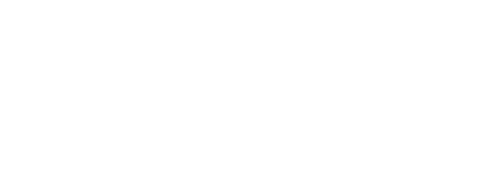 Фирстов А.В.№ вариантаКомбинация значений признаковРезультат Услуги, за которым обращается заявитель «Выдача государственных жилищных сертификатов гражданам, выезжающим из районов Крайнего Севера и приравненных к ним местностей»Результат Услуги, за которым обращается заявитель «Выдача государственных жилищных сертификатов гражданам, выезжающим из районов Крайнего Севера и приравненных к ним местностей»Граждане Российской Федерации, состоящие на учете граждан, имеющих право на получение социальной выплаты для приобретения жилья в связи с переселением из районов Крайнего Севера и приравненных к ним местностей, обратился лично, право на получение дополнительной площади жилого помещения, договор социального найма Граждане Российской Федерации, состоящие на учете граждан, имеющих право на получение социальной выплаты для приобретения жилья в связи с переселением из районов Крайнего Севера и приравненных к ним местностей, обратился лично, право на получение дополнительной площади жилого помещения, право собственностиГраждане Российской Федерации, состоящие на учете граждан, имеющих право на получение социальной выплаты для приобретения жилья в связи с переселением из районов Крайнего Севера и приравненных к ним местностей, обратился лично, отсутствие на получение дополнительной площади жилого помещения, договор социального найма Граждане Российской Федерации, состоящие на учете граждан, имеющих право на получение социальной выплаты для приобретения жилья в связи с переселением из районов Крайнего Севера и приравненных к ним местностей, обратился лично, отсутствие на получение дополнительной площади жилого помещения, право собственностиГраждане Российской Федерации, состоящие на учете граждан, имеющих право на получение социальной выплаты для приобретения жилья в связи с переселением из районов Крайнего Севера и приравненных к ним местностей, уполномоченный представитель, право на получение дополнительной площади жилого помещения, договор социального найма Граждане Российской Федерации, состоящие на учете граждан, имеющих право на получение социальной выплаты для приобретения жилья в связи с переселением из районов Крайнего Севера и приравненных к ним местностей, уполномоченный представитель, право на получение дополнительной площади жилого помещения, право собственностиГраждане Российской Федерации, состоящие на учете граждан, имеющих право на получение социальной выплаты для приобретения жилья в связи с переселением из районов Крайнего Севера и приравненных к ним местностей, уполномоченный представитель, отсутствие на получение дополнительной площади жилого помещения, договор социального найма Граждане Российской Федерации, состоящие на учете граждан, имеющих право на получение социальной выплаты для приобретения жилья в связи с переселением из районов Крайнего Севера и приравненных к ним местностей, уполномоченный представитель, отсутствие на получение дополнительной площади жилого помещения, право собственностиРезультат Услуги, за которым обращается заявитель «Исправление опечаток и (или) ошибок, допущенных в результате предоставления Услуги»Результат Услуги, за которым обращается заявитель «Исправление опечаток и (или) ошибок, допущенных в результате предоставления Услуги»Физическое лицо№ п/пПризнак заявителяЗначения признака заявителяРезультат Услуги «Выдача государственных жилищных сертификатов гражданам, выезжающим из районов Крайнего Севера и приравненных к ним местностей»Результат Услуги «Выдача государственных жилищных сертификатов гражданам, выезжающим из районов Крайнего Севера и приравненных к ним местностей»Результат Услуги «Выдача государственных жилищных сертификатов гражданам, выезжающим из районов Крайнего Севера и приравненных к ним местностей»Категория заявителя1. Граждане Российской Федерации, состоящие на учете граждан, имеющих право на получение социальной выплаты для приобретения жилья в связи с переселением из районов Крайнего Севера и приравненных к ним местностейЗаявитель обращается лично или через представителя?1. Обратился лично.2. Уполномоченный представительоснования для получения дополнительной жилой площади1. Право на получение дополнительной площади жилого помещения.2. Отсутствие на получение дополнительной площади жилого помещенияОснования использования текущего жилого помещения1. Договор социального найма .2. Право собственностиРезультат Услуги «Исправление опечаток и (или) ошибок, допущенных в результате предоставления Услуги»Результат Услуги «Исправление опечаток и (или) ошибок, допущенных в результате предоставления Услуги»Результат Услуги «Исправление опечаток и (или) ошибок, допущенных в результате предоставления Услуги»Категория заявителя1. Физическое лицо№ п/пВарианты предоставления Услуги, в которых данный межведомственный запрос необходим12Выдача государственных жилищных сертификатов гражданам, выезжающим из районов Крайнего Севера и приравненных к ним местностей, граждане Российской Федерации, состоящие на учете граждан, имеющих право на получение социальной выплаты для приобретения жилья в связи с переселением из районов Крайнего Севера и приравненных к ним местностей, обратился лично, право на получение дополнительной площади жилого помещения, договор социального найма Запрос паспортного досье по установочным данным или по реквизитам документа (МИНИСТЕРСТВО ВНУТРЕННИХ ДЕЛ РОССИЙСКОЙ ФЕДЕРАЦИИ).Направляемые в запросе сведения: сведения не предусмотрены.Запрашиваемые в запросе сведения и цели использования запрашиваемых в запросе сведений: сведения не предусмотреныСведения из ЕГР ЗАГС о государственной регистрации рождения (Федеральная налоговая служба).Направляемые в запросе сведения: сведения не предусмотрены.Запрашиваемые в запросе сведения и цели использования запрашиваемых в запросе сведений: сведения не предусмотреныСведения из ЕГР ЗАГС о государственной регистрации заключения брака (Федеральная налоговая служба).Направляемые в запросе сведения:ФИО (при наличии);серия и номер документа, удостоверяющего личность.Запрашиваемые в запросе сведения и цели использования запрашиваемых в запросе сведений:сведения о перемене фамилии, имени, отчества (предоставление государственной услуги) (принятие решения, запись в реестр)Сведения из ЕГР ЗАГС о государственной регистрации расторжения брака (Федеральная налоговая служба).Направляемые в запросе сведения:фамилия;имя;отчество (при наличии);дата рождения;СНИЛС.Запрашиваемые в запросе сведения и цели использования запрашиваемых в запросе сведений:фамилия (запись в реестр);имя (запись в реестр);отчество (при наличии) (запись в реестр);сведения о лицах, расторгнувших брак (супруг) (запись в реестр)Сведения из ЕГР ЗАГС о государственной регистрации установления отцовства (Федеральная налоговая служба).Направляемые в запросе сведения: сведения не предусмотрены.Запрашиваемые в запросе сведения и цели использования запрашиваемых в запросе сведений: сведения не предусмотреныВыдача государственных жилищных сертификатов гражданам, выезжающим из районов Крайнего Севера и приравненных к ним местностей, граждане Российской Федерации, состоящие на учете граждан, имеющих право на получение социальной выплаты для приобретения жилья в связи с переселением из районов Крайнего Севера и приравненных к ним местностей, обратился лично, право на получение дополнительной площади жилого помещения, право собственностиЗапрос паспортного досье по установочным данным или по реквизитам документа (МИНИСТЕРСТВО ВНУТРЕННИХ ДЕЛ РОССИЙСКОЙ ФЕДЕРАЦИИ).Направляемые в запросе сведения: сведения не предусмотрены.Запрашиваемые в запросе сведения и цели использования запрашиваемых в запросе сведений: сведения не предусмотреныСведения из ЕГР ЗАГС о государственной регистрации рождения (Федеральная налоговая служба).Направляемые в запросе сведения: сведения не предусмотрены.Запрашиваемые в запросе сведения и цели использования запрашиваемых в запросе сведений: сведения не предусмотреныСведения из ЕГР ЗАГС о государственной регистрации заключения брака (Федеральная налоговая служба).Направляемые в запросе сведения:ФИО (при наличии);серия и номер документа, удостоверяющего личность.Запрашиваемые в запросе сведения и цели использования запрашиваемых в запросе сведений:сведения о перемене фамилии, имени, отчества (предоставление государственной услуги) (принятие решения, запись в реестр)Сведения из ЕГР ЗАГС о государственной регистрации расторжения брака (Федеральная налоговая служба).Направляемые в запросе сведения:фамилия;имя;отчество (при наличии);дата рождения;СНИЛС.Запрашиваемые в запросе сведения и цели использования запрашиваемых в запросе сведений:фамилия (запись в реестр);имя (запись в реестр);отчество (при наличии) (запись в реестр);сведения о лицах, расторгнувших брак (супруг) (запись в реестр)Сведения из ЕГР ЗАГС о государственной регистрации установления отцовства (Федеральная налоговая служба).Направляемые в запросе сведения: сведения не предусмотрены.Запрашиваемые в запросе сведения и цели использования запрашиваемых в запросе сведений: сведения не предусмотреныВыдача государственных жилищных сертификатов гражданам, выезжающим из районов Крайнего Севера и приравненных к ним местностей, граждане Российской Федерации, состоящие на учете граждан, имеющих право на получение социальной выплаты для приобретения жилья в связи с переселением из районов Крайнего Севера и приравненных к ним местностей, обратился лично, отсутствие на получение дополнительной площади жилого помещения, договор социального найма Запрос паспортного досье по установочным данным или по реквизитам документа (МИНИСТЕРСТВО ВНУТРЕННИХ ДЕЛ РОССИЙСКОЙ ФЕДЕРАЦИИ).Направляемые в запросе сведения: сведения не предусмотрены.Запрашиваемые в запросе сведения и цели использования запрашиваемых в запросе сведений: сведения не предусмотреныСведения из ЕГР ЗАГС о государственной регистрации рождения (Федеральная налоговая служба).Направляемые в запросе сведения: сведения не предусмотрены.Запрашиваемые в запросе сведения и цели использования запрашиваемых в запросе сведений: сведения не предусмотреныСведения из ЕГР ЗАГС о государственной регистрации заключения брака (Федеральная налоговая служба).Направляемые в запросе сведения:ФИО (при наличии);серия и номер документа, удостоверяющего личность.Запрашиваемые в запросе сведения и цели использования запрашиваемых в запросе сведений:сведения о перемене фамилии, имени, отчества (предоставление государственной услуги) (принятие решения, запись в реестр)Сведения из ЕГР ЗАГС о государственной регистрации расторжения брака (Федеральная налоговая служба).Направляемые в запросе сведения:фамилия;имя;отчество (при наличии);дата рождения;СНИЛС.Запрашиваемые в запросе сведения и цели использования запрашиваемых в запросе сведений:фамилия (запись в реестр);имя (запись в реестр);отчество (при наличии) (запись в реестр);сведения о лицах, расторгнувших брак (супруг) (запись в реестр)Сведения из ЕГР ЗАГС о государственной регистрации установления отцовства (Федеральная налоговая служба).Направляемые в запросе сведения: сведения не предусмотрены.Запрашиваемые в запросе сведения и цели использования запрашиваемых в запросе сведений: сведения не предусмотреныВыдача государственных жилищных сертификатов гражданам, выезжающим из районов Крайнего Севера и приравненных к ним местностей, граждане Российской Федерации, состоящие на учете граждан, имеющих право на получение социальной выплаты для приобретения жилья в связи с переселением из районов Крайнего Севера и приравненных к ним местностей, обратился лично, отсутствие на получение дополнительной площади жилого помещения, право собственностиЗапрос паспортного досье по установочным данным или по реквизитам документа (МИНИСТЕРСТВО ВНУТРЕННИХ ДЕЛ РОССИЙСКОЙ ФЕДЕРАЦИИ).Направляемые в запросе сведения: сведения не предусмотрены.Запрашиваемые в запросе сведения и цели использования запрашиваемых в запросе сведений: сведения не предусмотреныСведения из ЕГР ЗАГС о государственной регистрации рождения (Федеральная налоговая служба).Направляемые в запросе сведения: сведения не предусмотрены.Запрашиваемые в запросе сведения и цели использования запрашиваемых в запросе сведений: сведения не предусмотреныСведения из ЕГР ЗАГС о государственной регистрации заключения брака (Федеральная налоговая служба).Направляемые в запросе сведения:ФИО (при наличии);серия и номер документа, удостоверяющего личность.Запрашиваемые в запросе сведения и цели использования запрашиваемых в запросе сведений:сведения о перемене фамилии, имени, отчества (предоставление государственной услуги) (принятие решения, запись в реестр)Сведения из ЕГР ЗАГС о государственной регистрации расторжения брака (Федеральная налоговая служба).Направляемые в запросе сведения:фамилия;имя;отчество (при наличии);дата рождения;СНИЛС.Запрашиваемые в запросе сведения и цели использования запрашиваемых в запросе сведений:фамилия (запись в реестр);имя (запись в реестр);отчество (при наличии) (запись в реестр);сведения о лицах, расторгнувших брак (супруг) (запись в реестр)Сведения из ЕГР ЗАГС о государственной регистрации установления отцовства (Федеральная налоговая служба).Направляемые в запросе сведения: сведения не предусмотрены.Запрашиваемые в запросе сведения и цели использования запрашиваемых в запросе сведений: сведения не предусмотреныВыдача государственных жилищных сертификатов гражданам, выезжающим из районов Крайнего Севера и приравненных к ним местностей, граждане Российской Федерации, состоящие на учете граждан, имеющих право на получение социальной выплаты для приобретения жилья в связи с переселением из районов Крайнего Севера и приравненных к ним местностей, уполномоченный представитель, право на получение дополнительной площади жилого помещения, договор социального найма Запрос паспортного досье по установочным данным или по реквизитам документа (МИНИСТЕРСТВО ВНУТРЕННИХ ДЕЛ РОССИЙСКОЙ ФЕДЕРАЦИИ).Направляемые в запросе сведения: сведения не предусмотрены.Запрашиваемые в запросе сведения и цели использования запрашиваемых в запросе сведений: сведения не предусмотреныСведения из ЕГР ЗАГС о государственной регистрации рождения (Федеральная налоговая служба).Направляемые в запросе сведения: сведения не предусмотрены.Запрашиваемые в запросе сведения и цели использования запрашиваемых в запросе сведений: сведения не предусмотреныСведения из ЕГР ЗАГС о государственной регистрации заключения брака (Федеральная налоговая служба).Направляемые в запросе сведения:ФИО (при наличии);серия и номер документа, удостоверяющего личность.Запрашиваемые в запросе сведения и цели использования запрашиваемых в запросе сведений:сведения о перемене фамилии, имени, отчества (предоставление государственной услуги) (принятие решения, запись в реестр)Сведения из ЕГР ЗАГС о государственной регистрации расторжения брака (Федеральная налоговая служба).Направляемые в запросе сведения:фамилия;имя;отчество (при наличии);дата рождения;СНИЛС.Запрашиваемые в запросе сведения и цели использования запрашиваемых в запросе сведений:фамилия (запись в реестр);имя (запись в реестр);отчество (при наличии) (запись в реестр);сведения о лицах, расторгнувших брак (супруг) (запись в реестр)Сведения из ЕГР ЗАГС о государственной регистрации установления отцовства (Федеральная налоговая служба).Направляемые в запросе сведения: сведения не предусмотрены.Запрашиваемые в запросе сведения и цели использования запрашиваемых в запросе сведений: сведения не предусмотреныВыдача государственных жилищных сертификатов гражданам, выезжающим из районов Крайнего Севера и приравненных к ним местностей, граждане Российской Федерации, состоящие на учете граждан, имеющих право на получение социальной выплаты для приобретения жилья в связи с переселением из районов Крайнего Севера и приравненных к ним местностей, уполномоченный представитель, право на получение дополнительной площади жилого помещения, право собственностиЗапрос паспортного досье по установочным данным или по реквизитам документа (МИНИСТЕРСТВО ВНУТРЕННИХ ДЕЛ РОССИЙСКОЙ ФЕДЕРАЦИИ).Направляемые в запросе сведения: сведения не предусмотрены.Запрашиваемые в запросе сведения и цели использования запрашиваемых в запросе сведений: сведения не предусмотреныСведения из ЕГР ЗАГС о государственной регистрации рождения (Федеральная налоговая служба).Направляемые в запросе сведения: сведения не предусмотрены.Запрашиваемые в запросе сведения и цели использования запрашиваемых в запросе сведений: сведения не предусмотреныСведения из ЕГР ЗАГС о государственной регистрации заключения брака (Федеральная налоговая служба).Направляемые в запросе сведения:ФИО (при наличии);серия и номер документа, удостоверяющего личность.Запрашиваемые в запросе сведения и цели использования запрашиваемых в запросе сведений:сведения о перемене фамилии, имени, отчества (предоставление государственной услуги) (принятие решения, запись в реестр)Сведения из ЕГР ЗАГС о государственной регистрации расторжения брака (Федеральная налоговая служба).Направляемые в запросе сведения:фамилия;имя;отчество (при наличии);дата рождения;СНИЛС.Запрашиваемые в запросе сведения и цели использования запрашиваемых в запросе сведений:фамилия (запись в реестр);имя (запись в реестр);отчество (при наличии) (запись в реестр);сведения о лицах, расторгнувших брак (супруг) (запись в реестр)Сведения из ЕГР ЗАГС о государственной регистрации установления отцовства (Федеральная налоговая служба).Направляемые в запросе сведения: сведения не предусмотрены.Запрашиваемые в запросе сведения и цели использования запрашиваемых в запросе сведений: сведения не предусмотреныВыдача государственных жилищных сертификатов гражданам, выезжающим из районов Крайнего Севера и приравненных к ним местностей, граждане Российской Федерации, состоящие на учете граждан, имеющих право на получение социальной выплаты для приобретения жилья в связи с переселением из районов Крайнего Севера и приравненных к ним местностей, уполномоченный представитель, отсутствие на получение дополнительной площади жилого помещения, договор социального найма Запрос паспортного досье по установочным данным или по реквизитам документа (МИНИСТЕРСТВО ВНУТРЕННИХ ДЕЛ РОССИЙСКОЙ ФЕДЕРАЦИИ).Направляемые в запросе сведения: сведения не предусмотрены.Запрашиваемые в запросе сведения и цели использования запрашиваемых в запросе сведений: сведения не предусмотреныСведения из ЕГР ЗАГС о государственной регистрации рождения (Федеральная налоговая служба).Направляемые в запросе сведения: сведения не предусмотрены.Запрашиваемые в запросе сведения и цели использования запрашиваемых в запросе сведений: сведения не предусмотреныСведения из ЕГР ЗАГС о государственной регистрации заключения брака (Федеральная налоговая служба).Направляемые в запросе сведения:ФИО (при наличии);серия и номер документа, удостоверяющего личность.Запрашиваемые в запросе сведения и цели использования запрашиваемых в запросе сведений:сведения о перемене фамилии, имени, отчества (предоставление государственной услуги) (принятие решения, запись в реестр)Сведения из ЕГР ЗАГС о государственной регистрации расторжения брака (Федеральная налоговая служба).Направляемые в запросе сведения:фамилия;имя;отчество (при наличии);дата рождения;СНИЛС.Запрашиваемые в запросе сведения и цели использования запрашиваемых в запросе сведений:фамилия (запись в реестр);имя (запись в реестр);отчество (при наличии) (запись в реестр);сведения о лицах, расторгнувших брак (супруг) (запись в реестр)Сведения из ЕГР ЗАГС о государственной регистрации установления отцовства (Федеральная налоговая служба).Направляемые в запросе сведения: сведения не предусмотрены.Запрашиваемые в запросе сведения и цели использования запрашиваемых в запросе сведений: сведения не предусмотреныВыдача государственных жилищных сертификатов гражданам, выезжающим из районов Крайнего Севера и приравненных к ним местностей, граждане Российской Федерации, состоящие на учете граждан, имеющих право на получение социальной выплаты для приобретения жилья в связи с переселением из районов Крайнего Севера и приравненных к ним местностей, уполномоченный представитель, отсутствие на получение дополнительной площади жилого помещения, право собственностиЗапрос паспортного досье по установочным данным или по реквизитам документа (МИНИСТЕРСТВО ВНУТРЕННИХ ДЕЛ РОССИЙСКОЙ ФЕДЕРАЦИИ).Направляемые в запросе сведения: сведения не предусмотрены.Запрашиваемые в запросе сведения и цели использования запрашиваемых в запросе сведений: сведения не предусмотреныСведения из ЕГР ЗАГС о государственной регистрации рождения (Федеральная налоговая служба).Направляемые в запросе сведения: сведения не предусмотрены.Запрашиваемые в запросе сведения и цели использования запрашиваемых в запросе сведений: сведения не предусмотреныСведения из ЕГР ЗАГС о государственной регистрации заключения брака (Федеральная налоговая служба).Направляемые в запросе сведения:ФИО (при наличии);серия и номер документа, удостоверяющего личность.Запрашиваемые в запросе сведения и цели использования запрашиваемых в запросе сведений:сведения о перемене фамилии, имени, отчества (предоставление государственной услуги) (принятие решения, запись в реестр)Сведения из ЕГР ЗАГС о государственной регистрации расторжения брака (Федеральная налоговая служба).Направляемые в запросе сведения:фамилия;имя;отчество (при наличии);дата рождения;СНИЛС.Запрашиваемые в запросе сведения и цели использования запрашиваемых в запросе сведений:фамилия (запись в реестр);имя (запись в реестр);отчество (при наличии) (запись в реестр);сведения о лицах, расторгнувших брак (супруг) (запись в реестр)Сведения из ЕГР ЗАГС о государственной регистрации установления отцовства (Федеральная налоговая служба).Направляемые в запросе сведения: сведения не предусмотрены.Запрашиваемые в запросе сведения и цели использования запрашиваемых в запросе сведений: сведения не предусмотрены